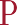 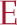 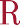 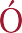 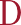 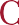 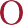 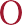 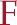 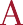 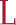 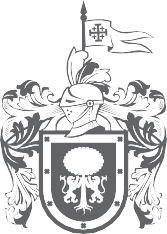 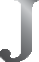 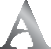 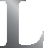 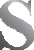 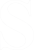 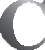 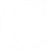 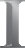 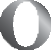 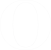 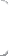 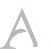 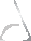 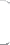 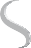 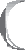 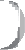 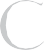 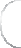 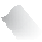 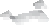 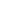 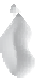 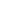 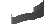 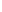 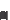 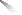 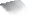 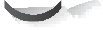 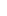 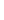 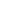 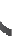 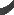 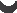 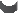 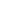 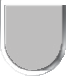 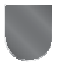 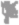 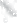 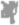 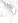 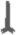 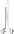 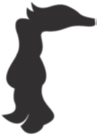 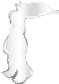 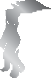 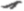 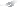 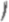 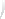 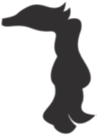 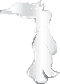 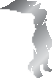 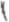 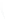 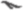 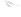 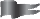 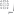 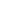 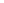 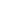 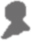 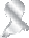 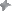 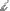 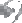 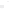 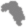 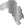 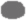 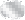 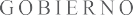 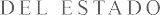 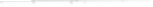 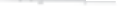 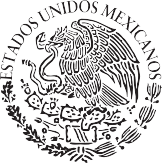 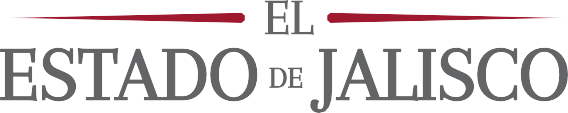 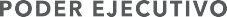 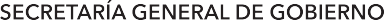 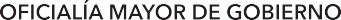 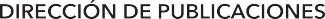 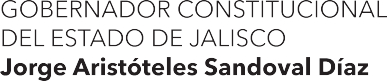 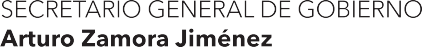 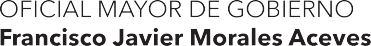 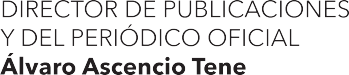 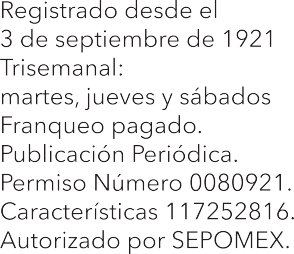 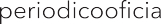 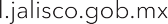 GUADALAJARA, JALISC OT   O   M   O	C   C   C   L   X   X   I   X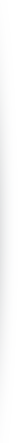 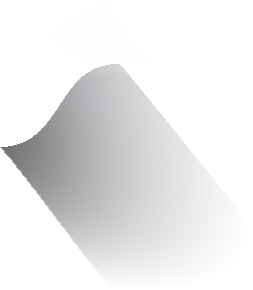 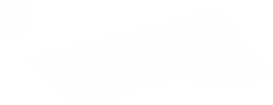 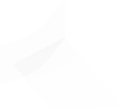 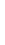 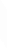 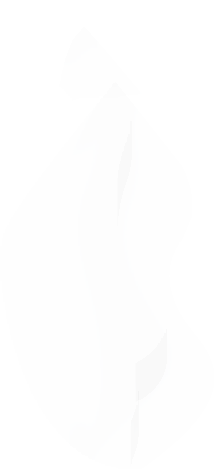 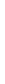 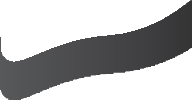 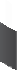 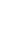 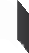 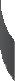 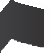 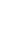 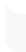 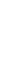 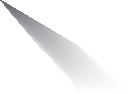 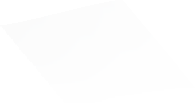 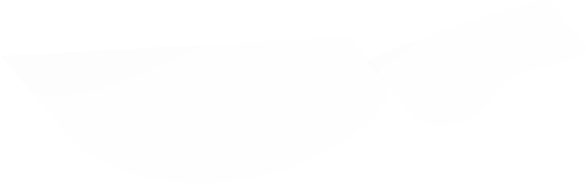 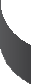 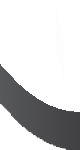 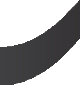 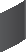 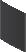 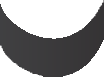 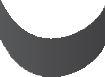 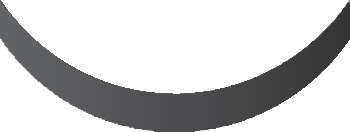 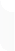 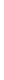 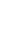 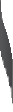 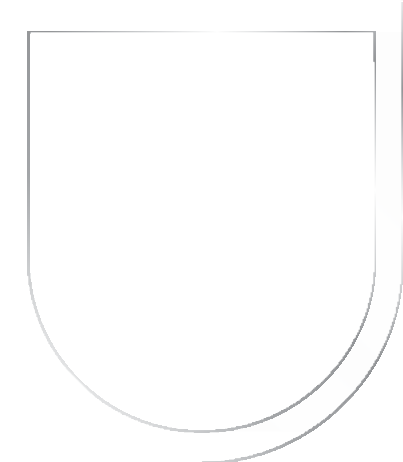 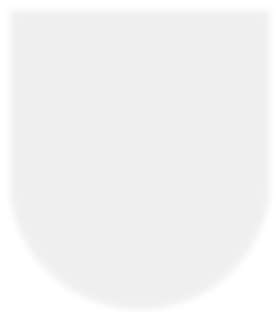 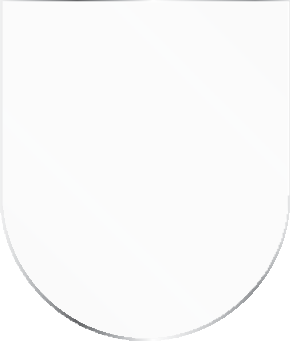 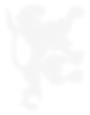 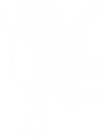 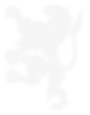 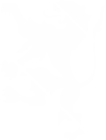 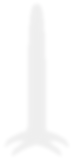 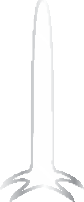 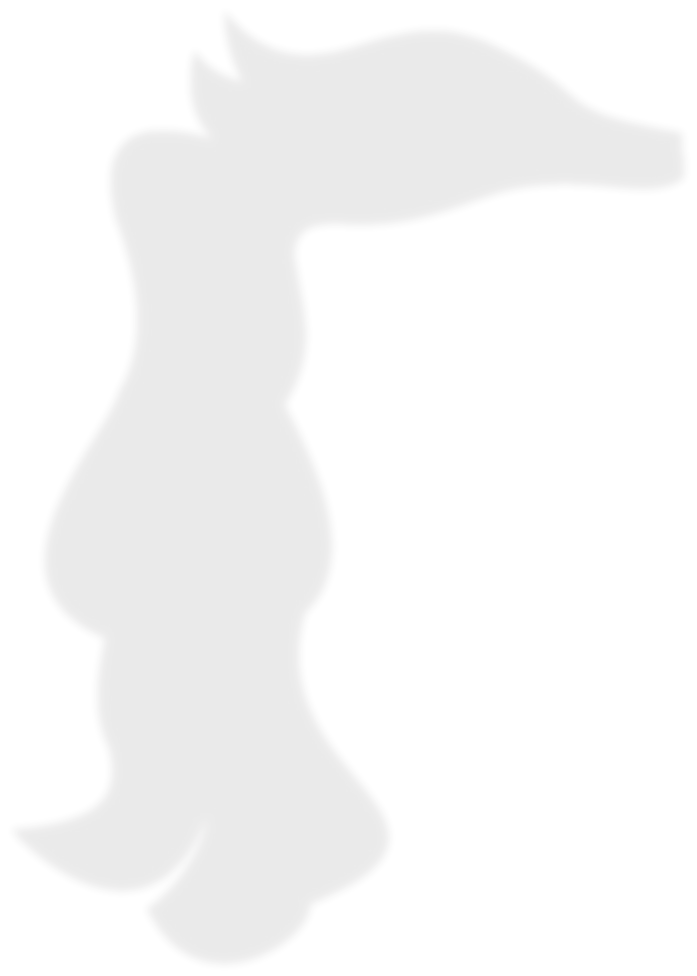 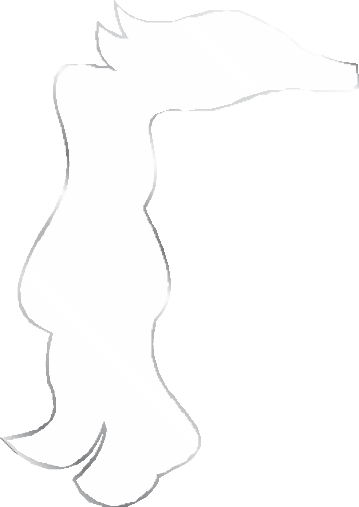 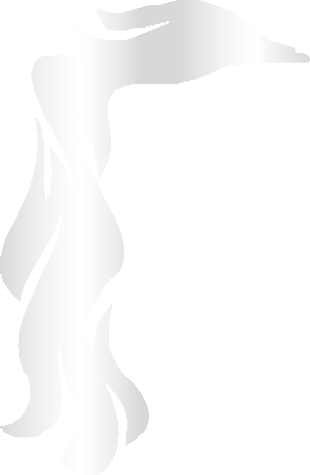 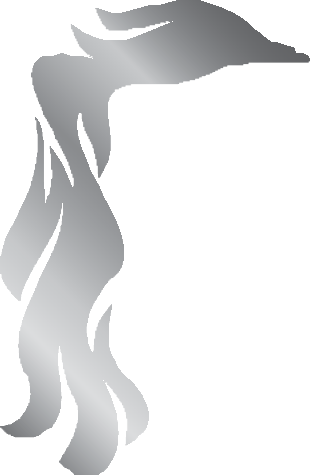 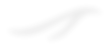 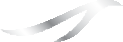 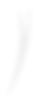 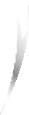 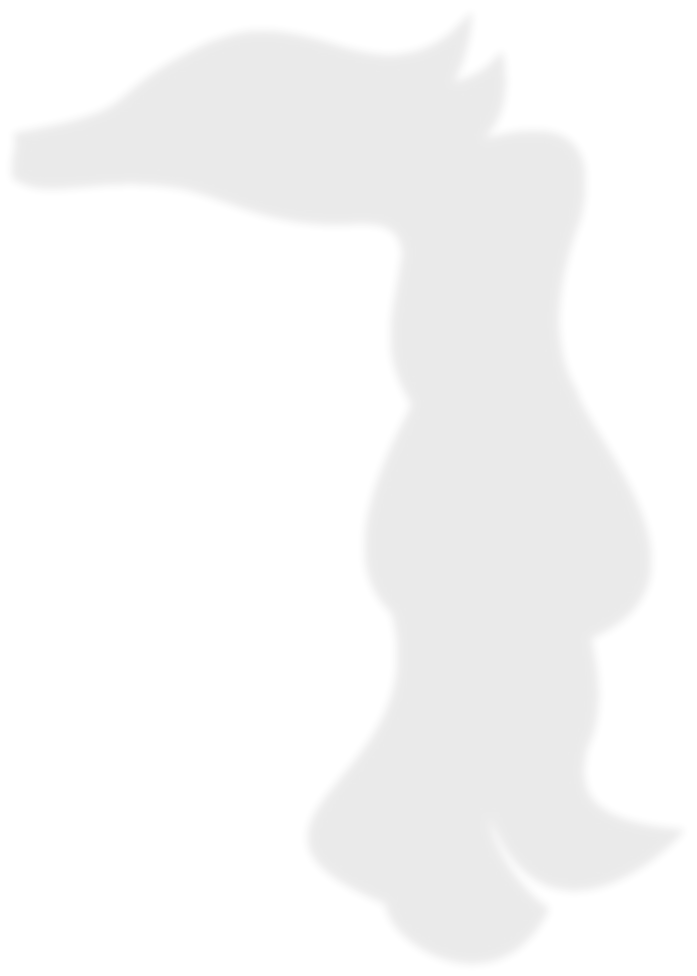 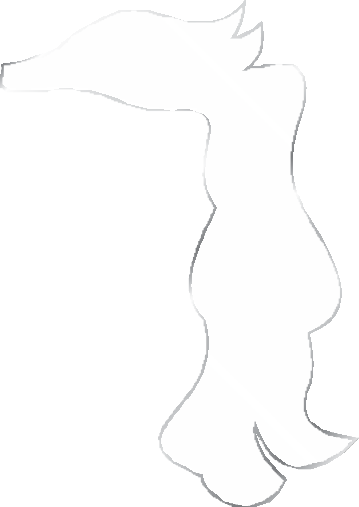 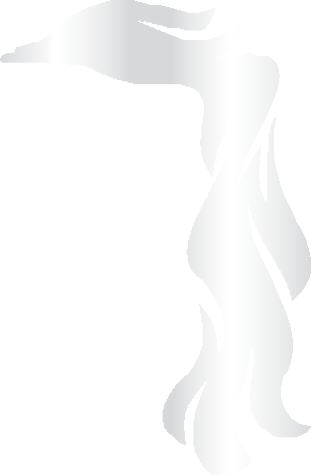 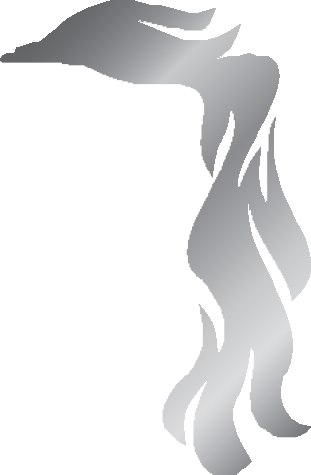 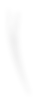 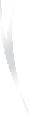 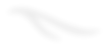 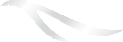 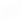 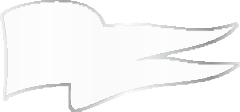 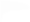 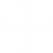 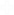 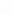 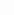 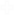 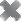 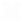 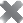 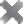 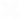 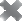 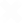 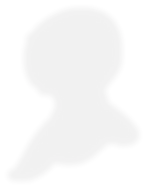 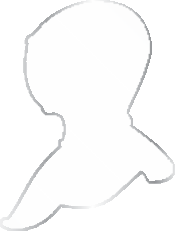 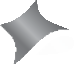 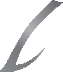 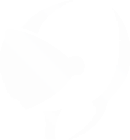 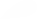 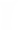 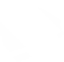 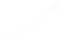 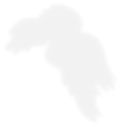 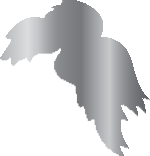 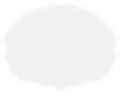 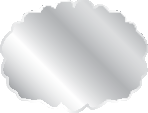 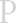 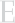 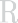 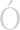 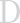 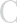 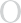 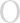 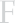 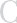 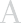 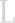 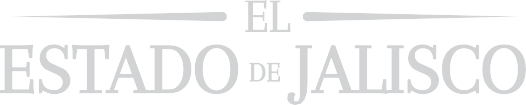 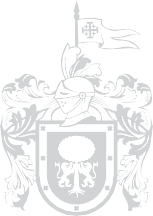 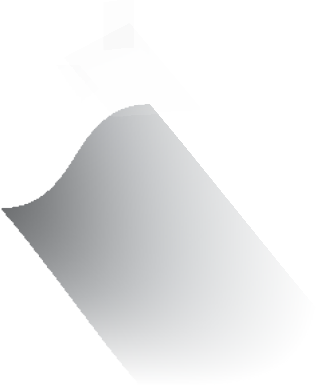 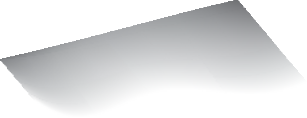 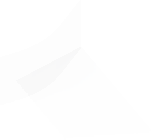 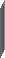 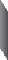 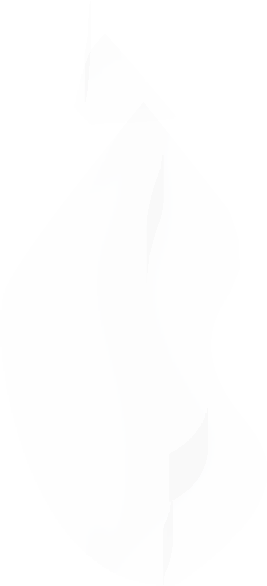 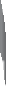 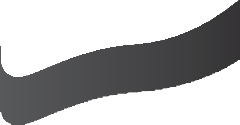 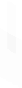 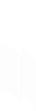 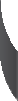 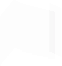 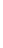 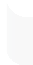 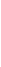 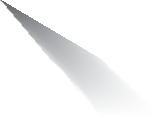 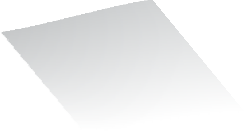 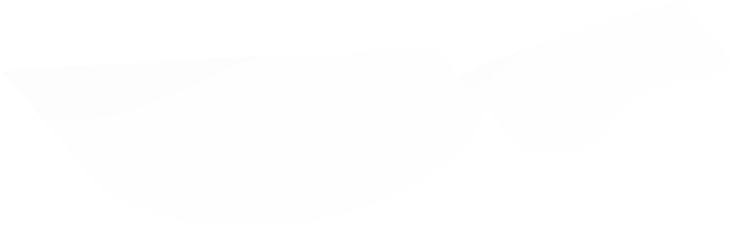 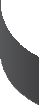 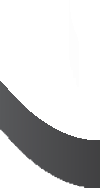 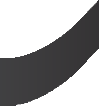 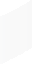 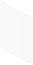 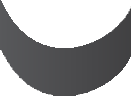 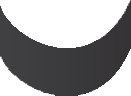 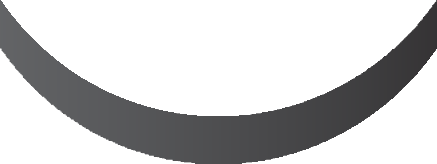 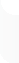 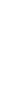 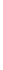 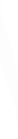 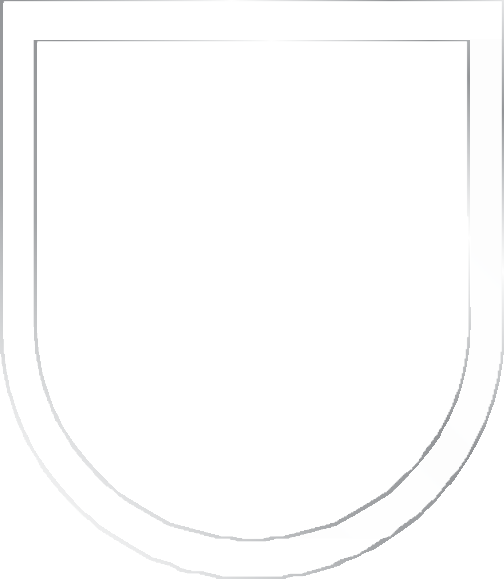 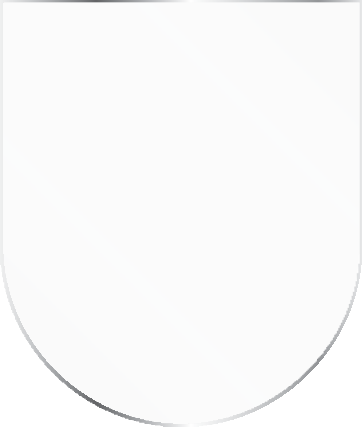 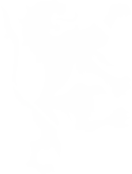 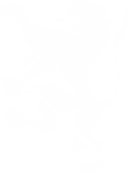 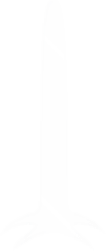 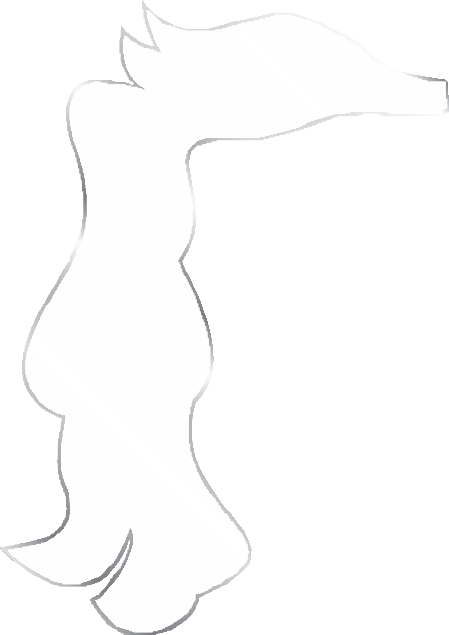 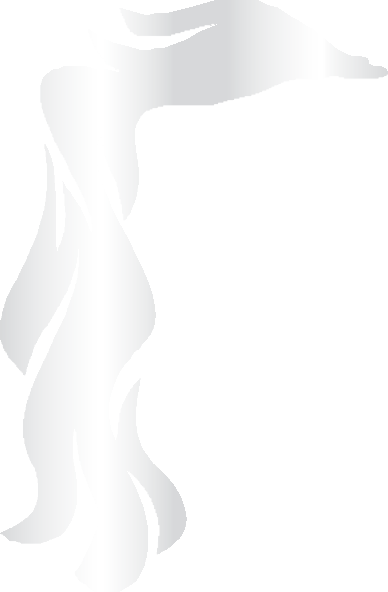 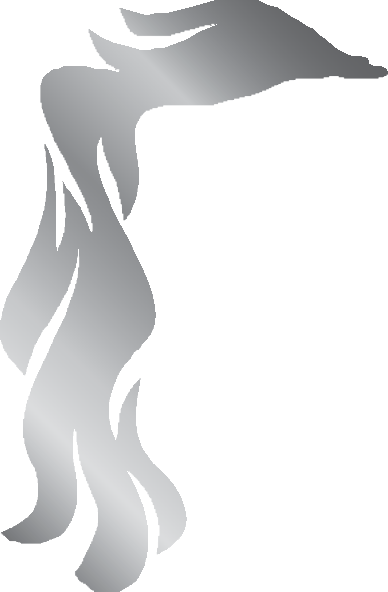 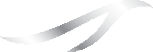 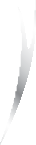 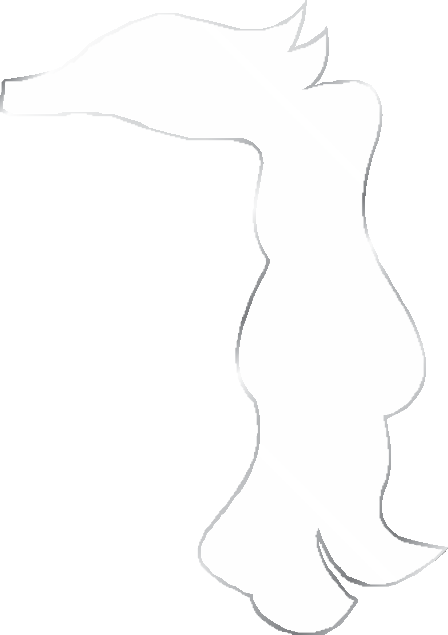 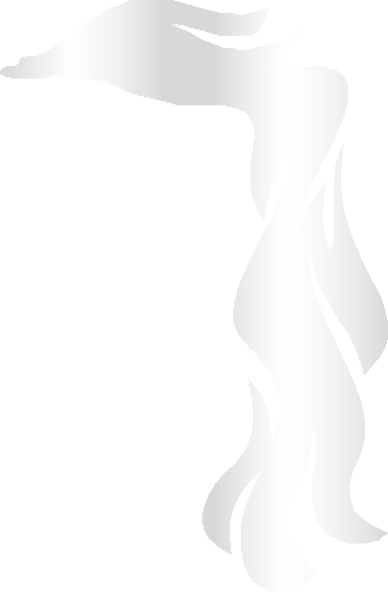 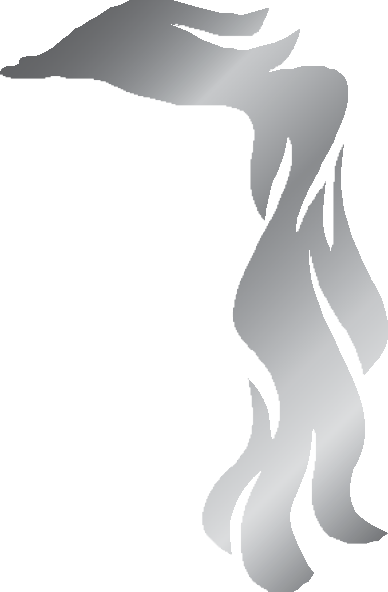 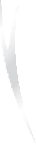 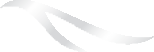 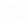 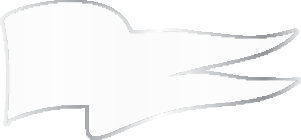 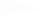 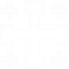 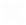 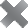 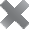 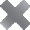 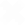 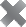 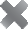 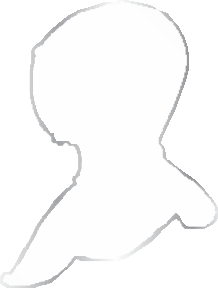 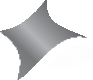 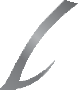 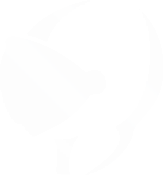 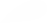 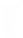 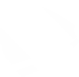 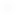 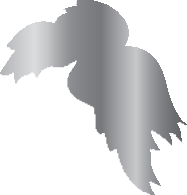 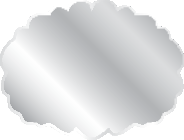 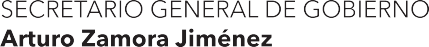 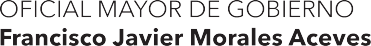 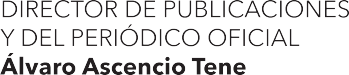 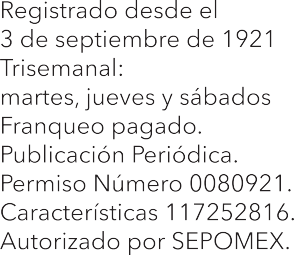 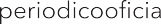 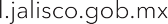 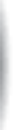 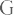 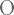 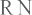 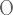 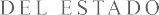 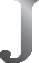 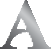 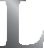 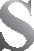 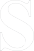 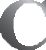 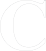 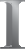 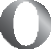 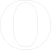 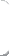 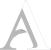 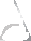 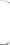 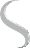 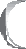 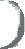 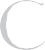 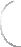 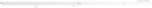 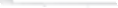 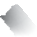 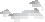 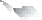 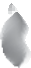 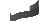 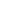 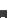 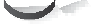 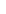 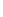 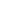 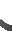 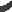 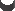 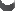 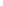 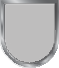 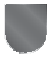 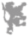 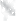 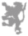 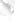 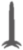 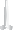 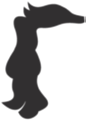 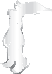 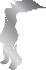 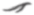 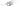 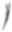 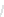 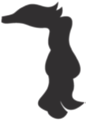 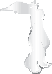 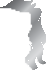 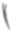 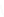 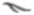 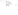 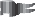 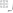 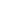 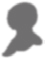 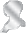 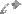 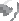 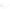 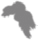 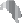 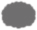 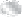 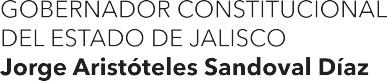 3Al margen un sello que dice: Instituto de Transparencia e Información Pública de Jalisco.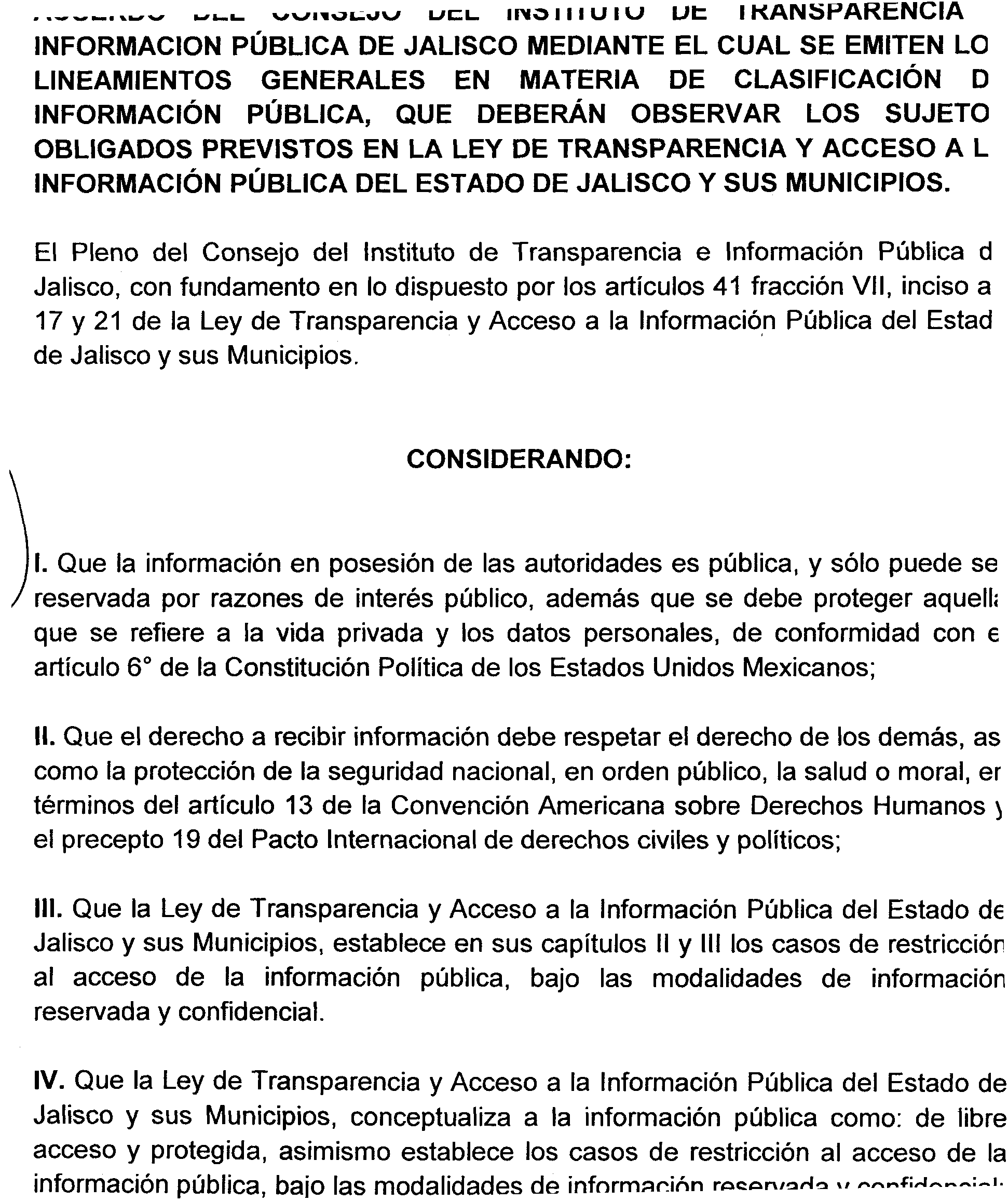 4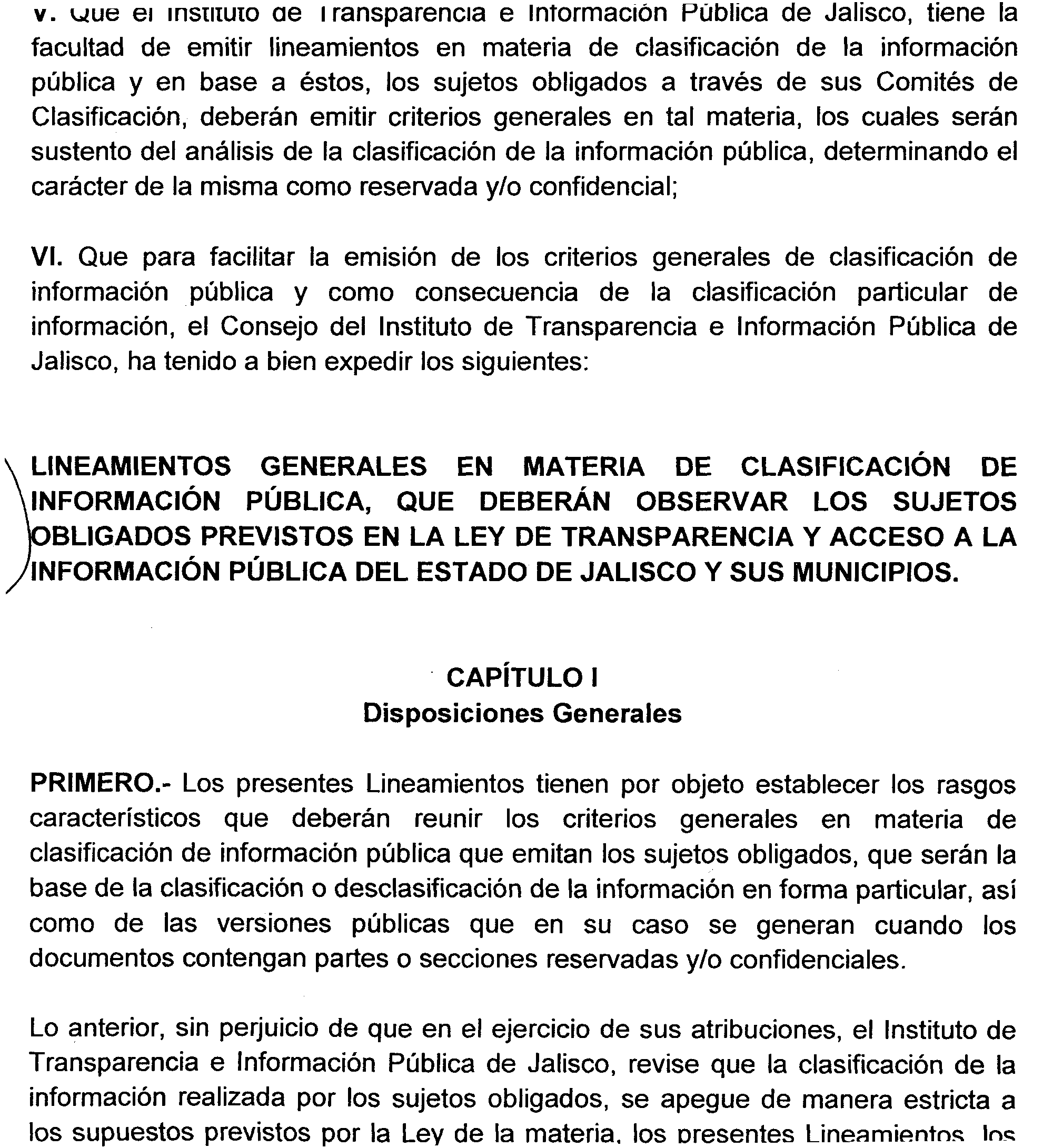 5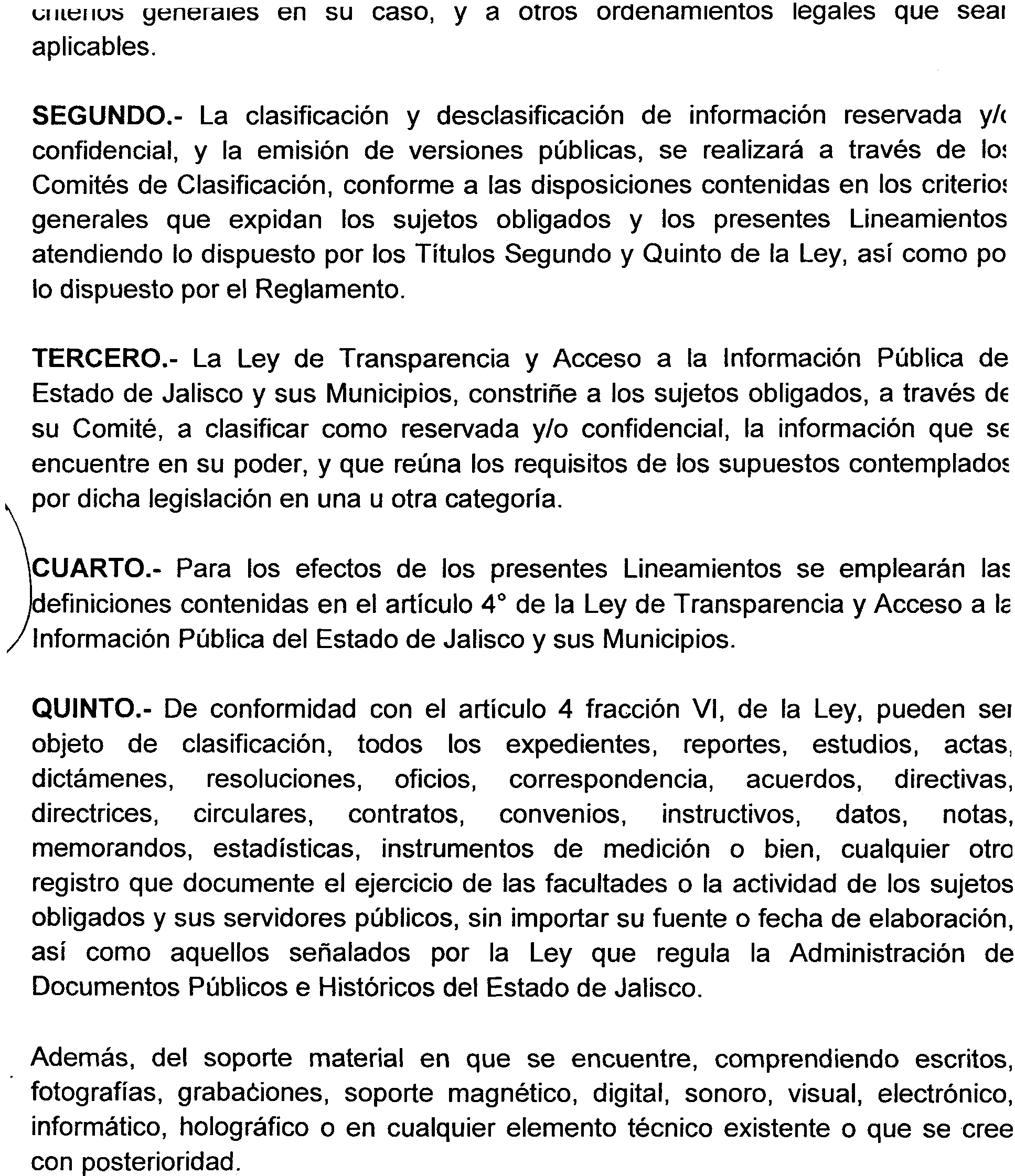 6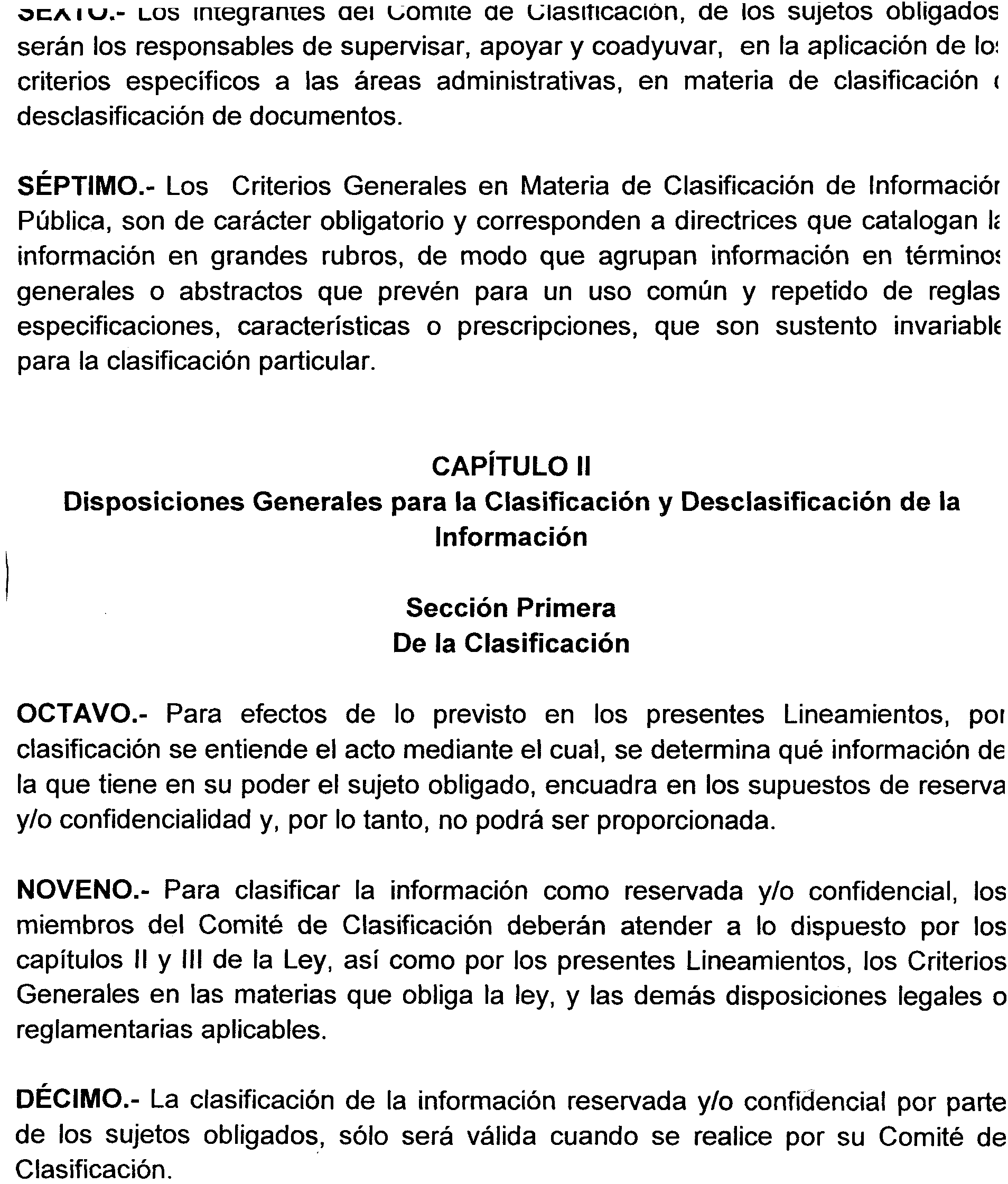 7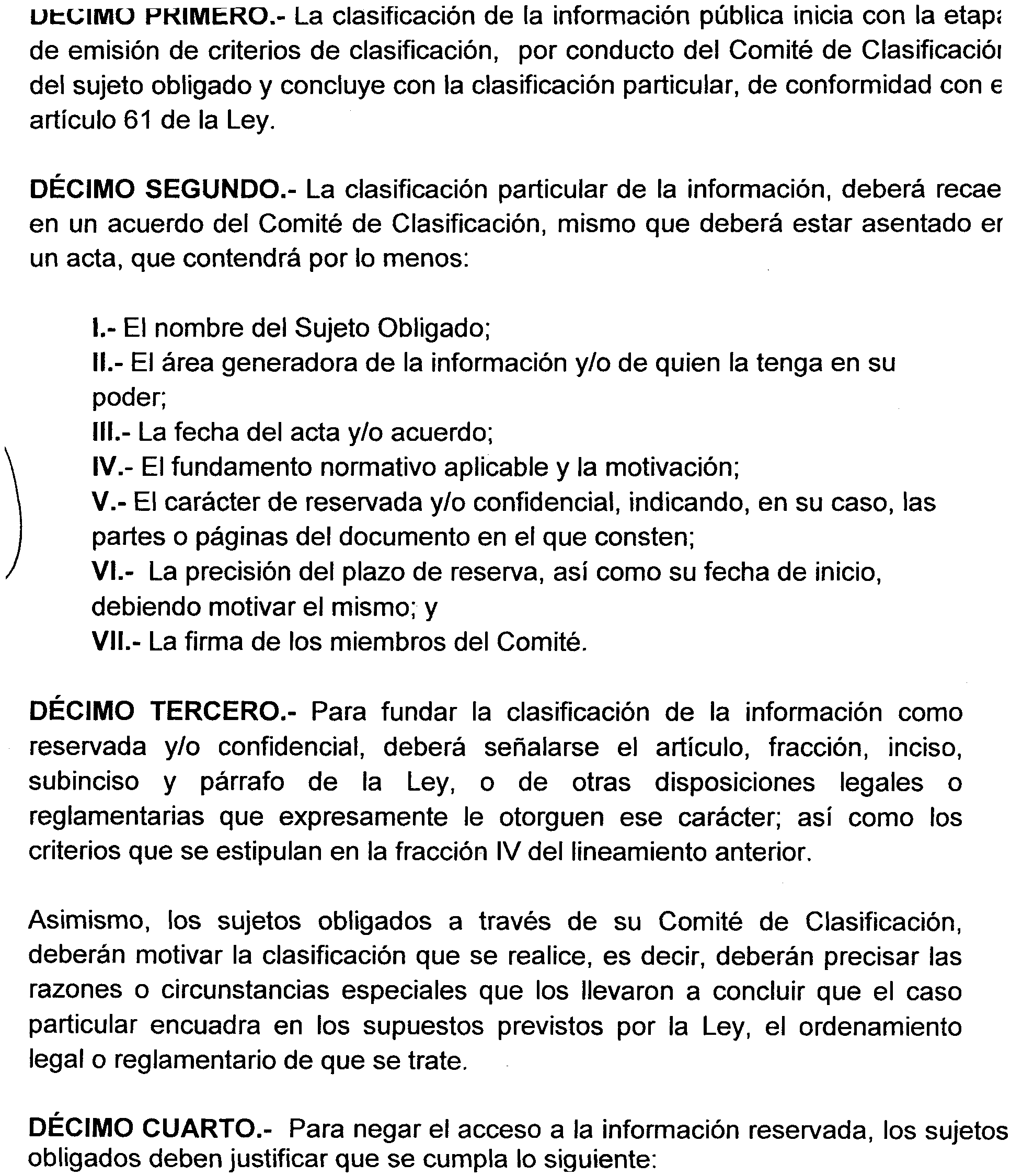 8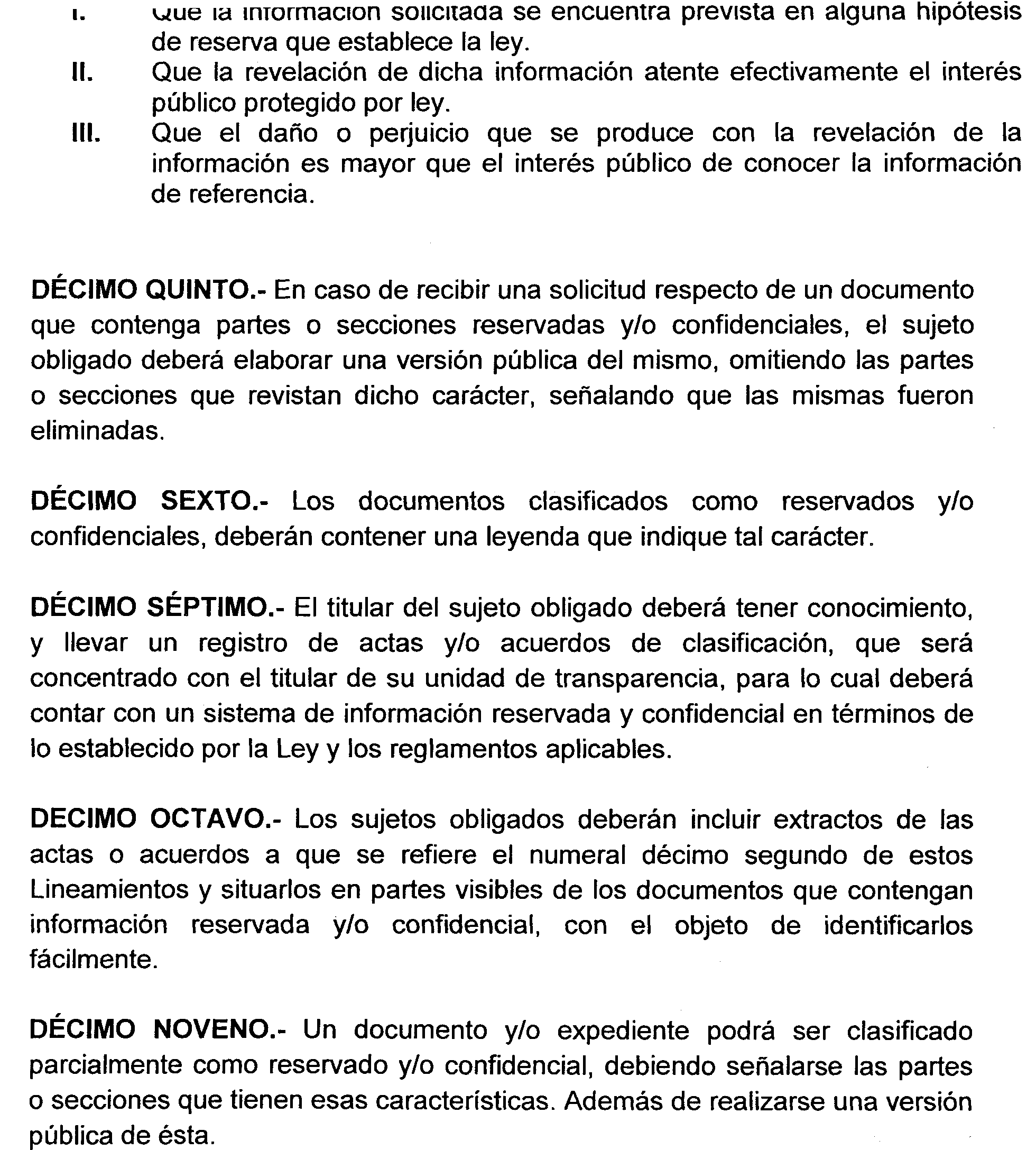 9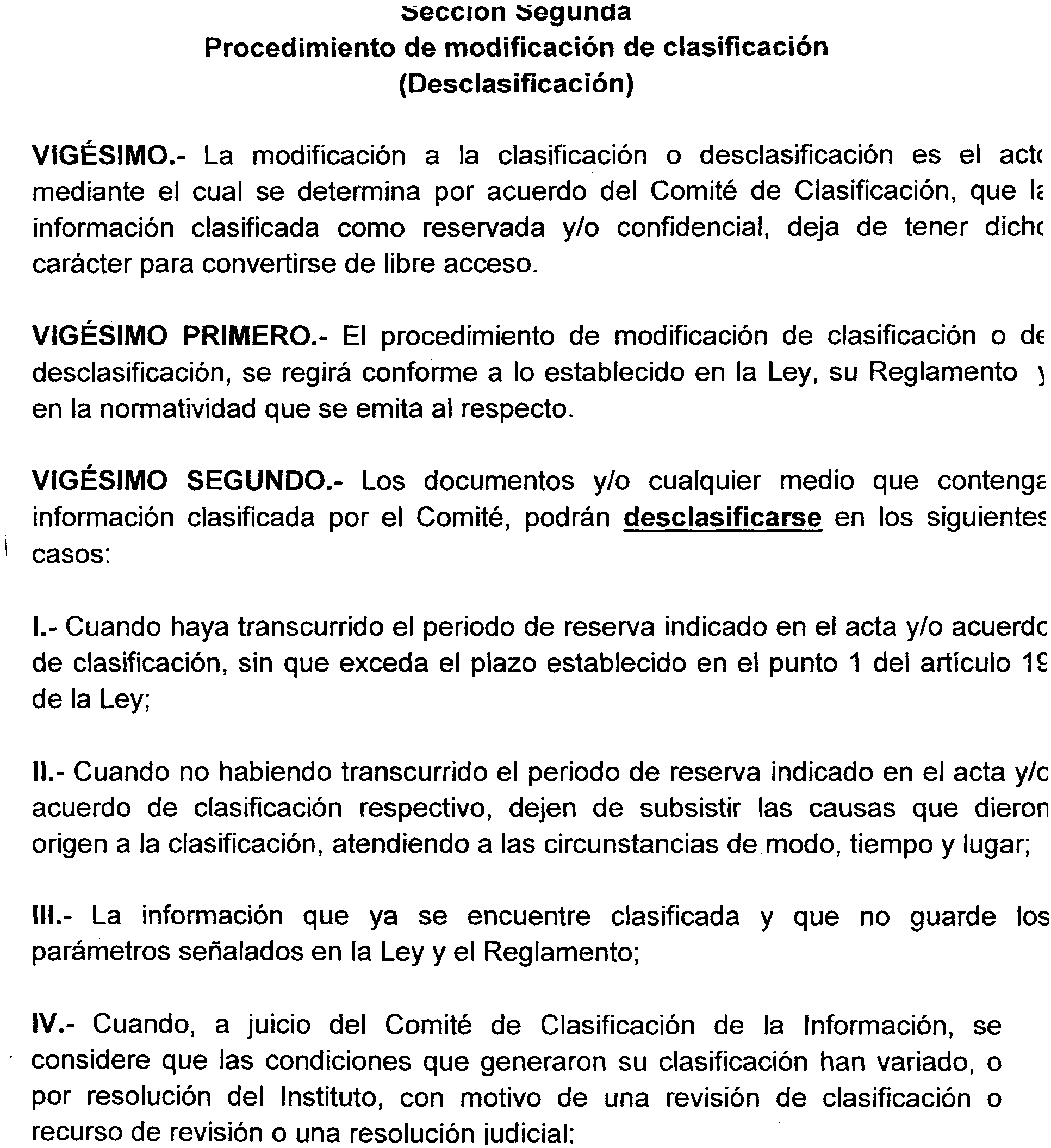 10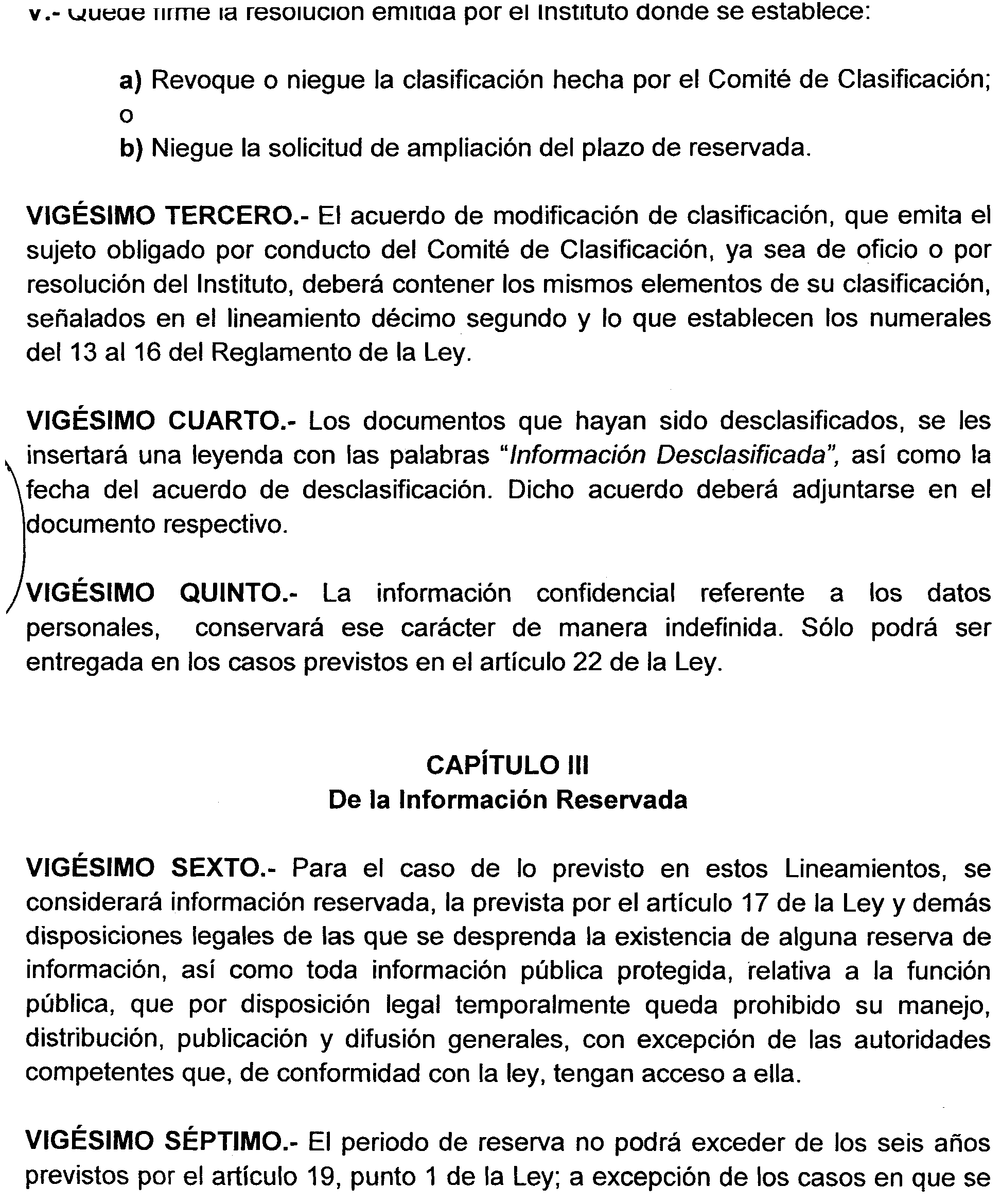 11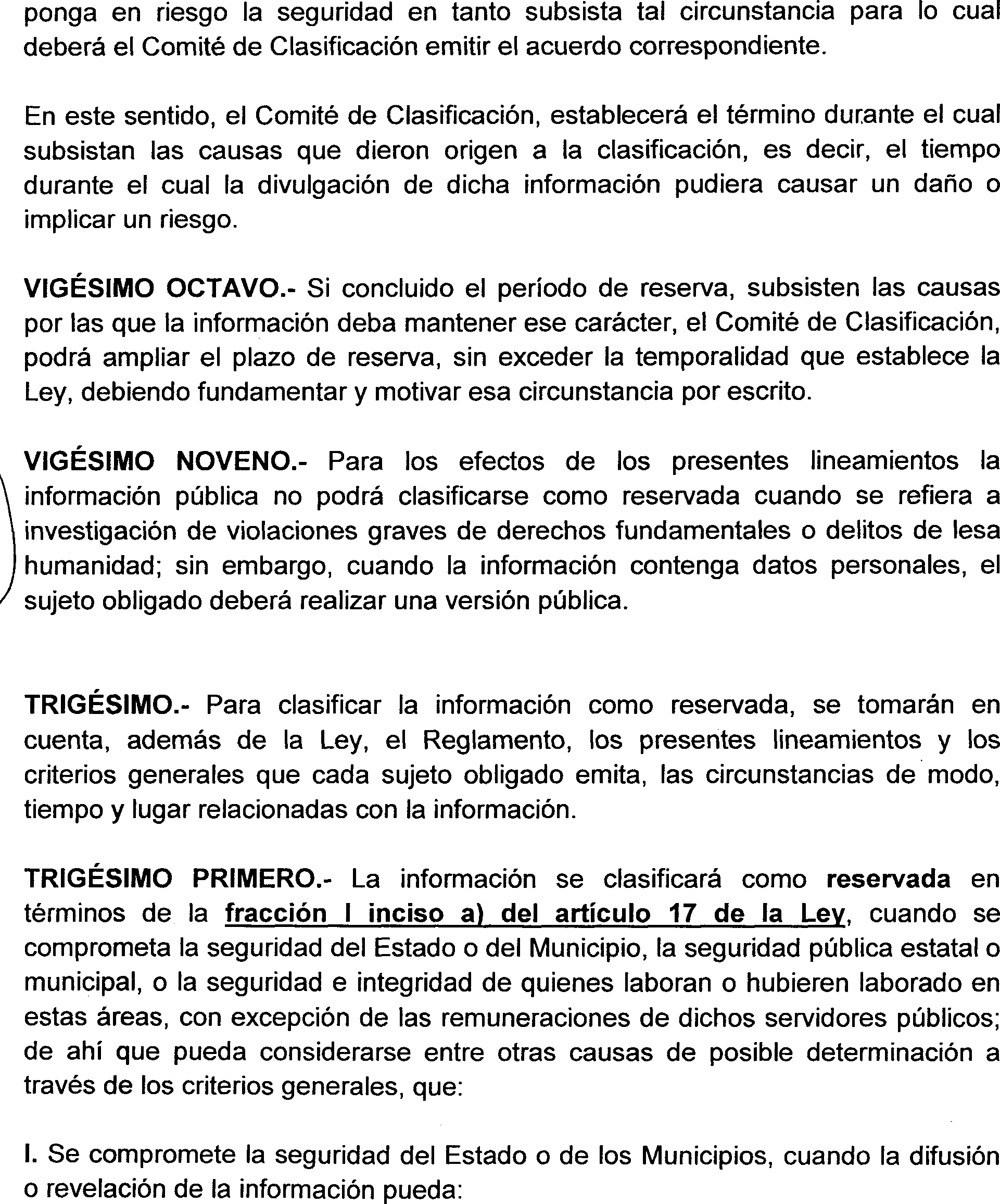 12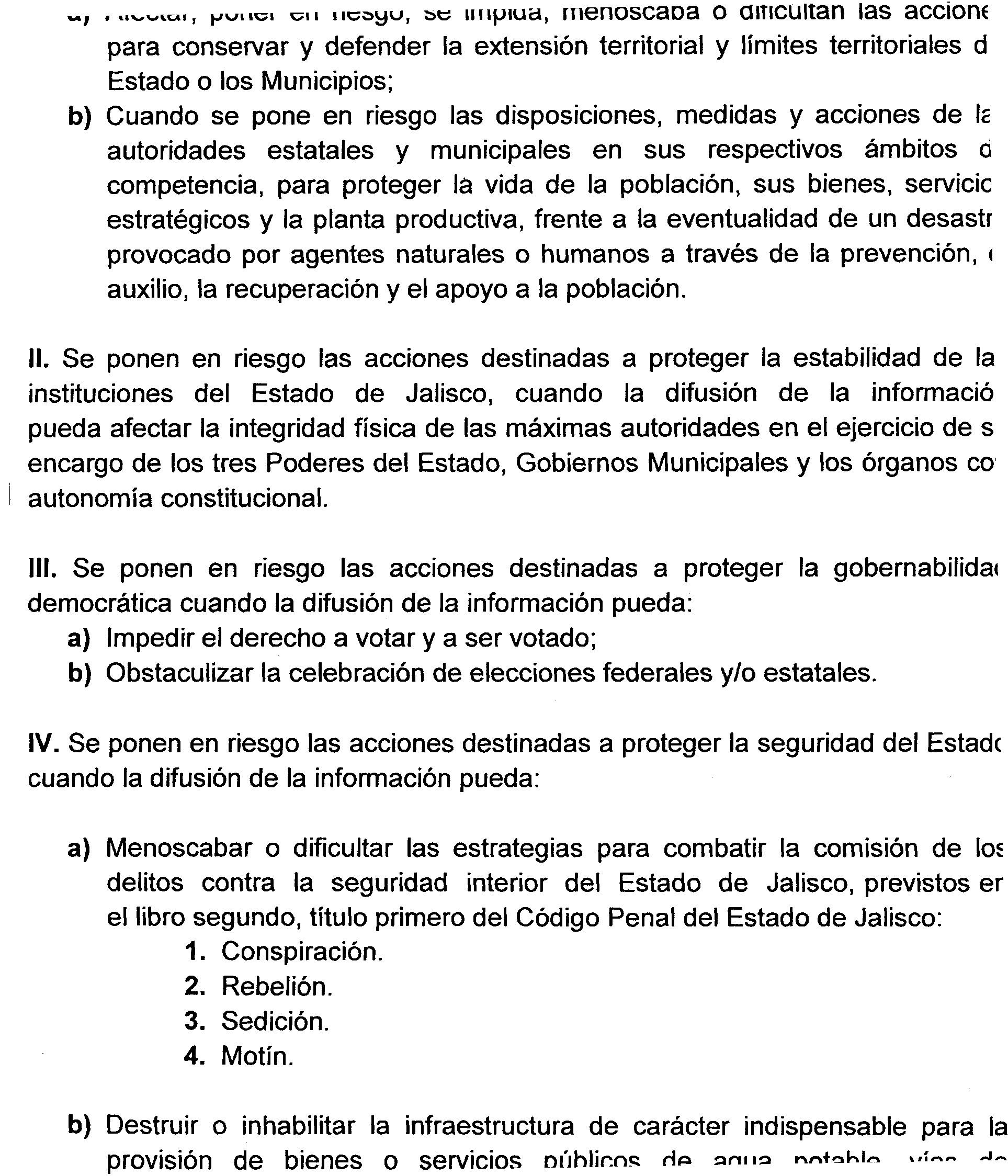 13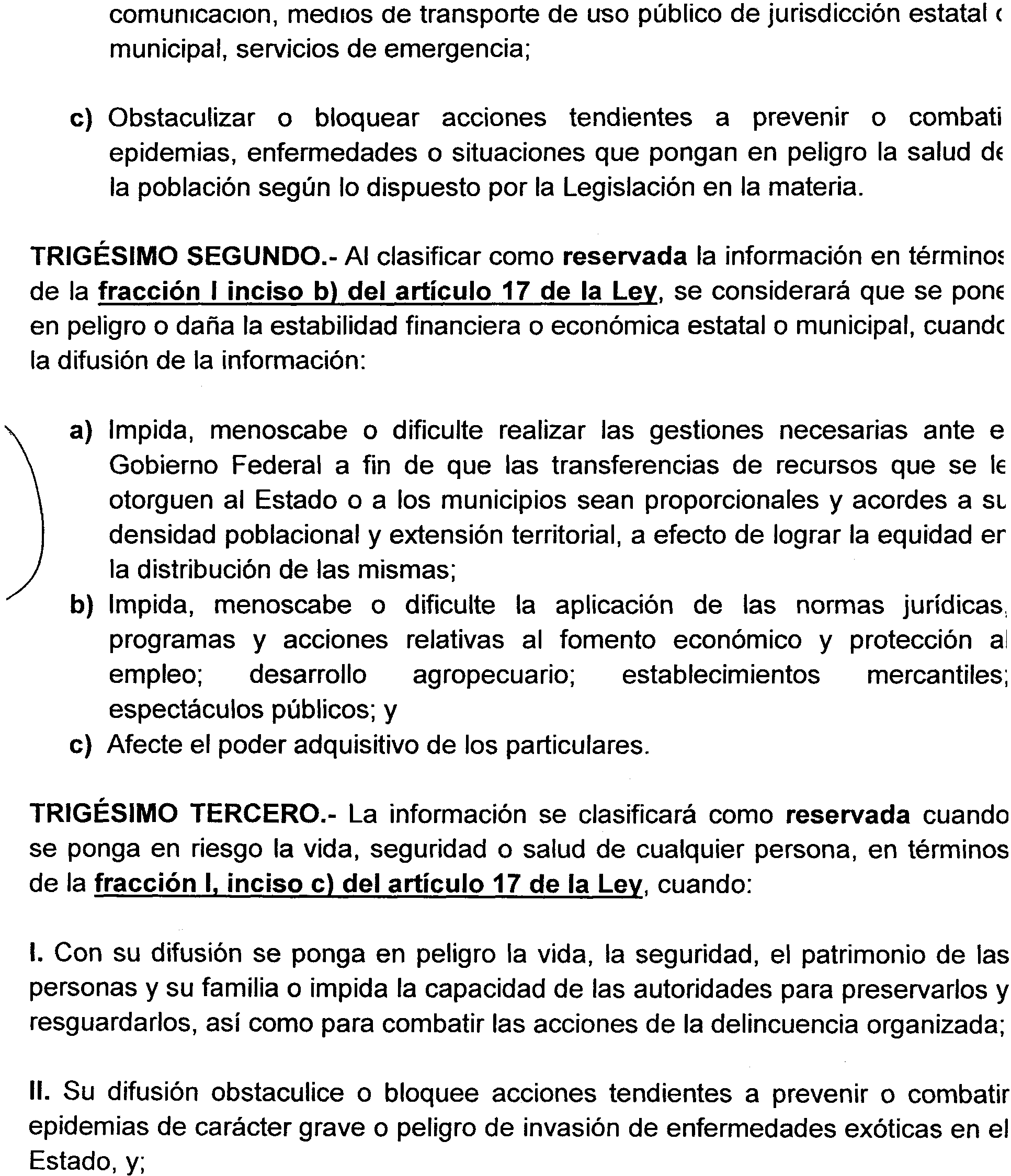 14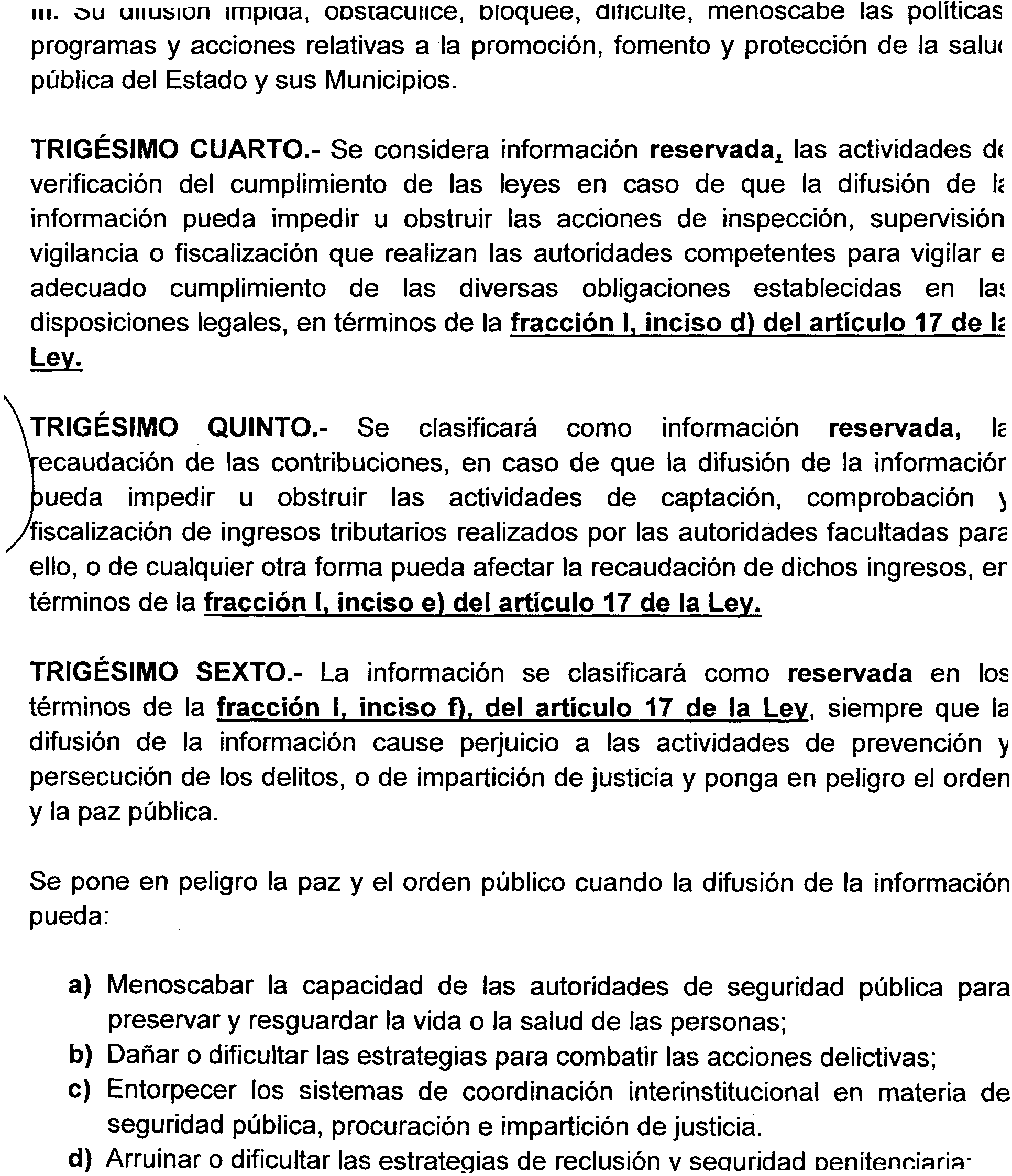 15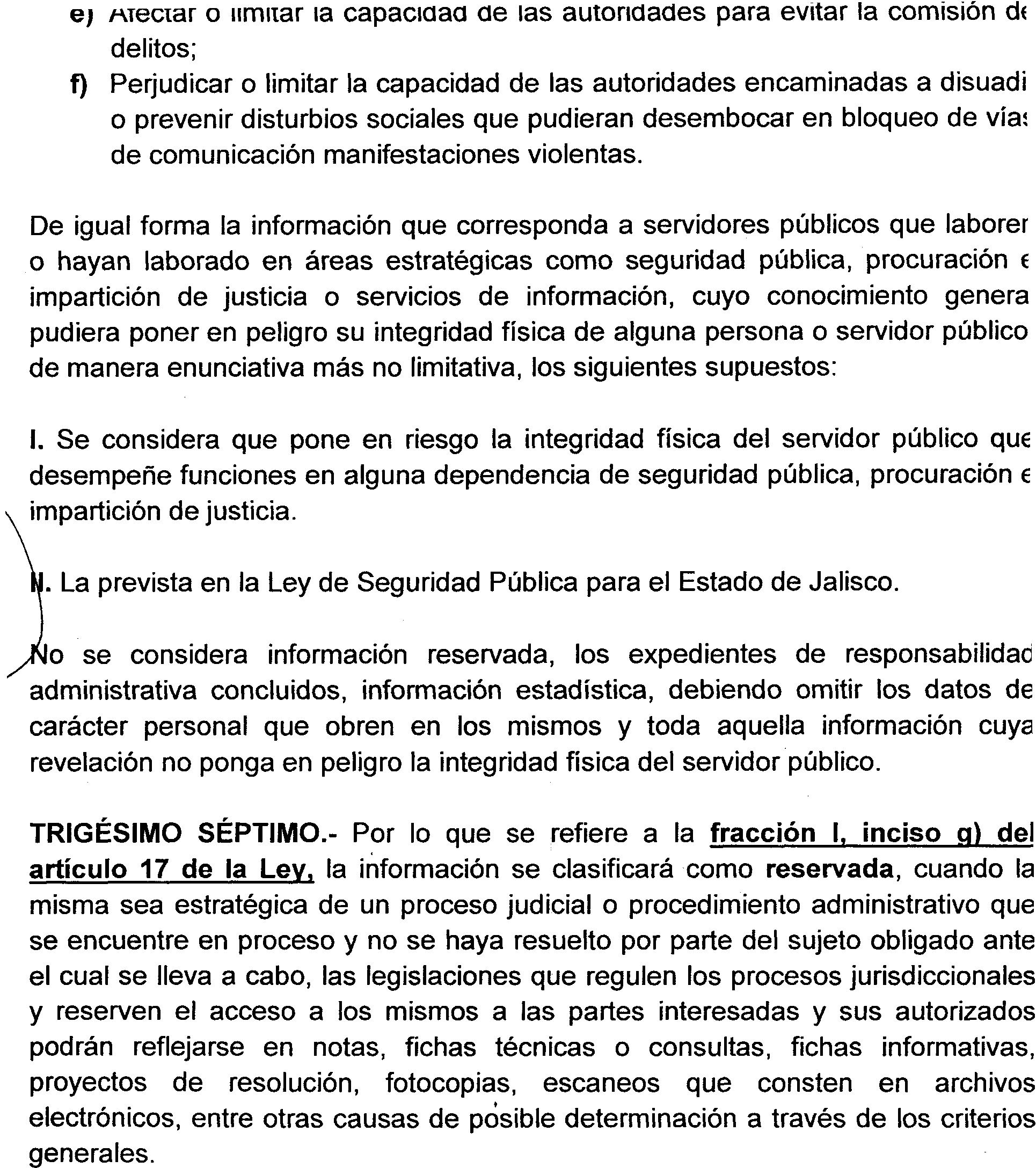 16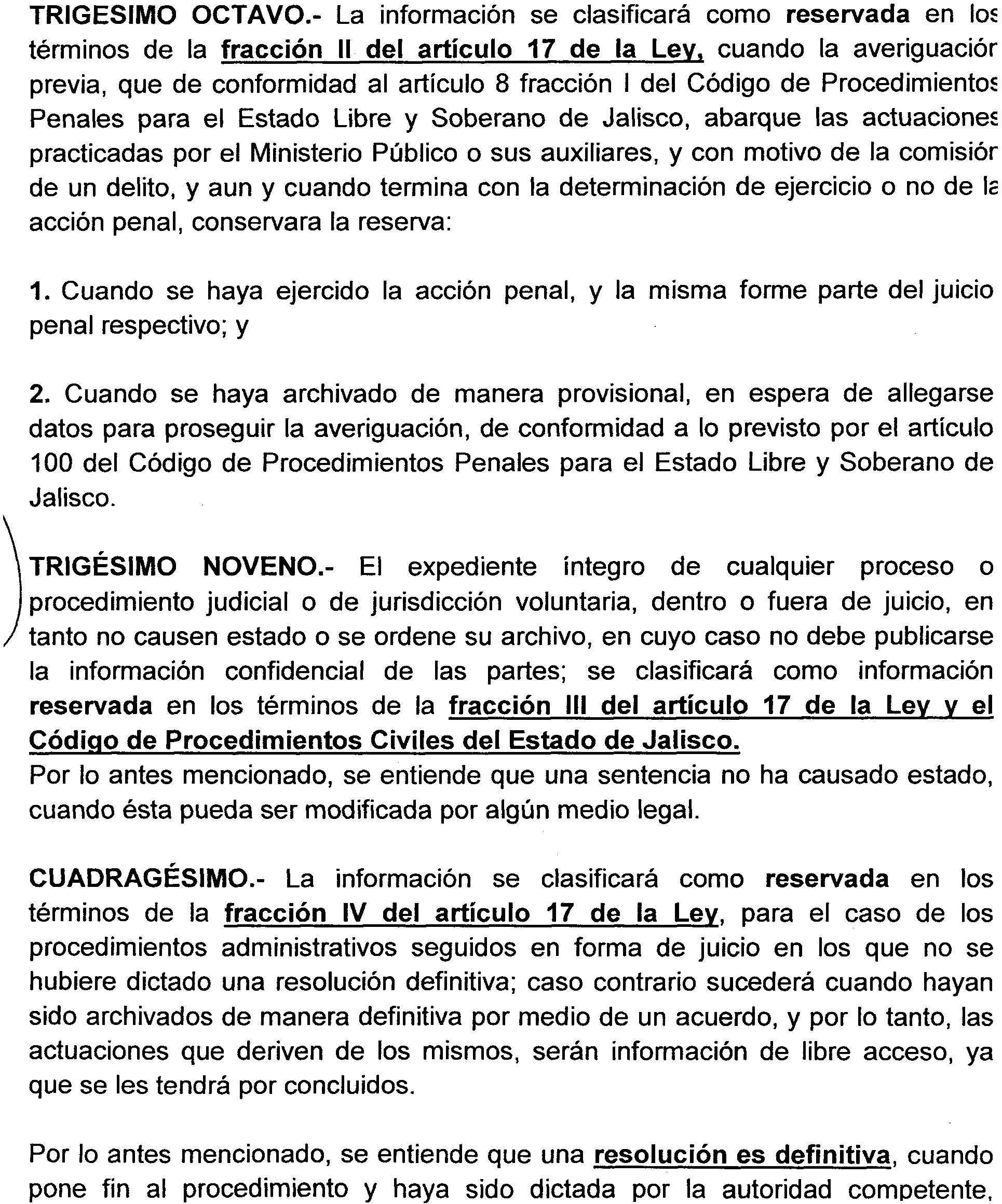 17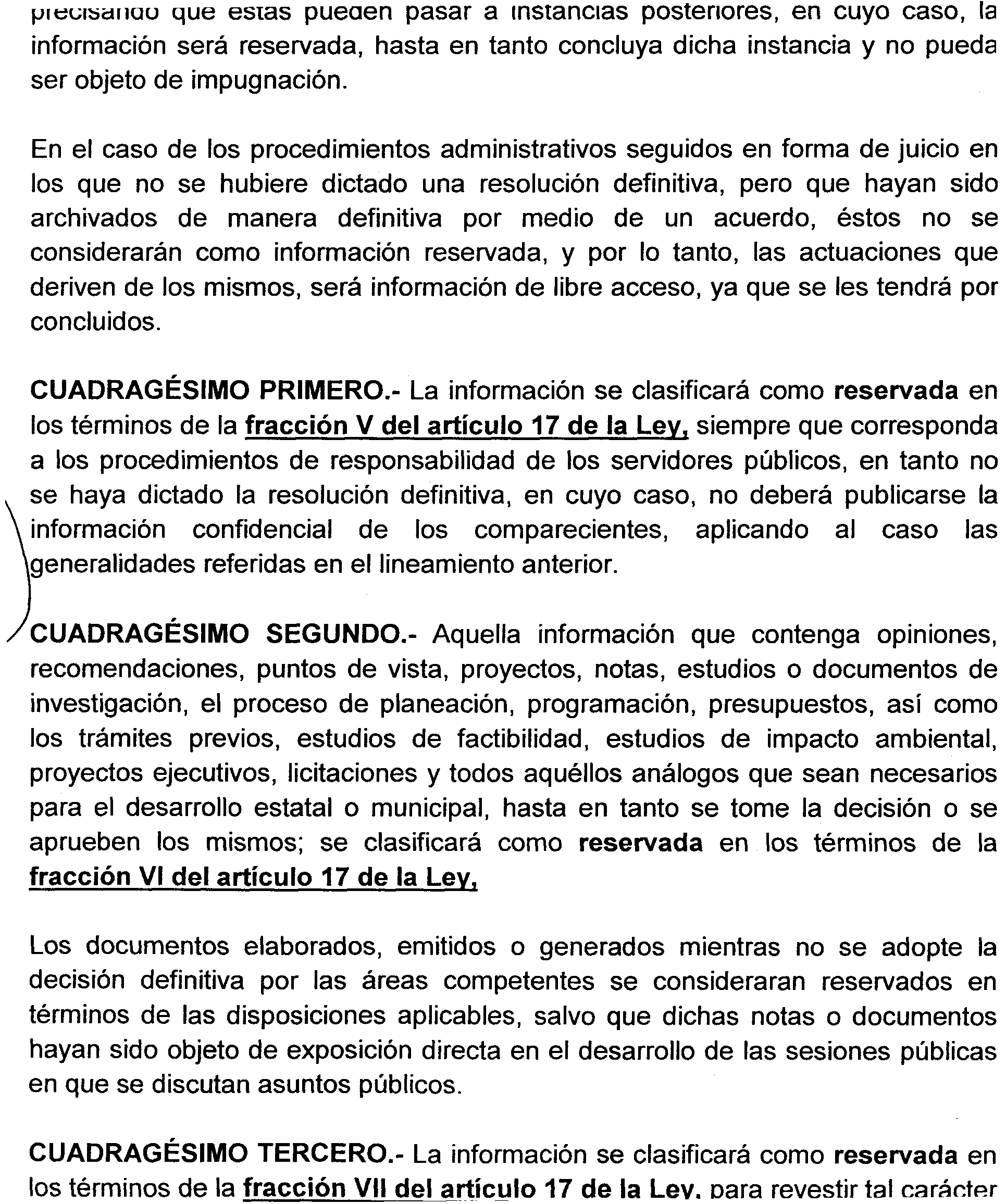 18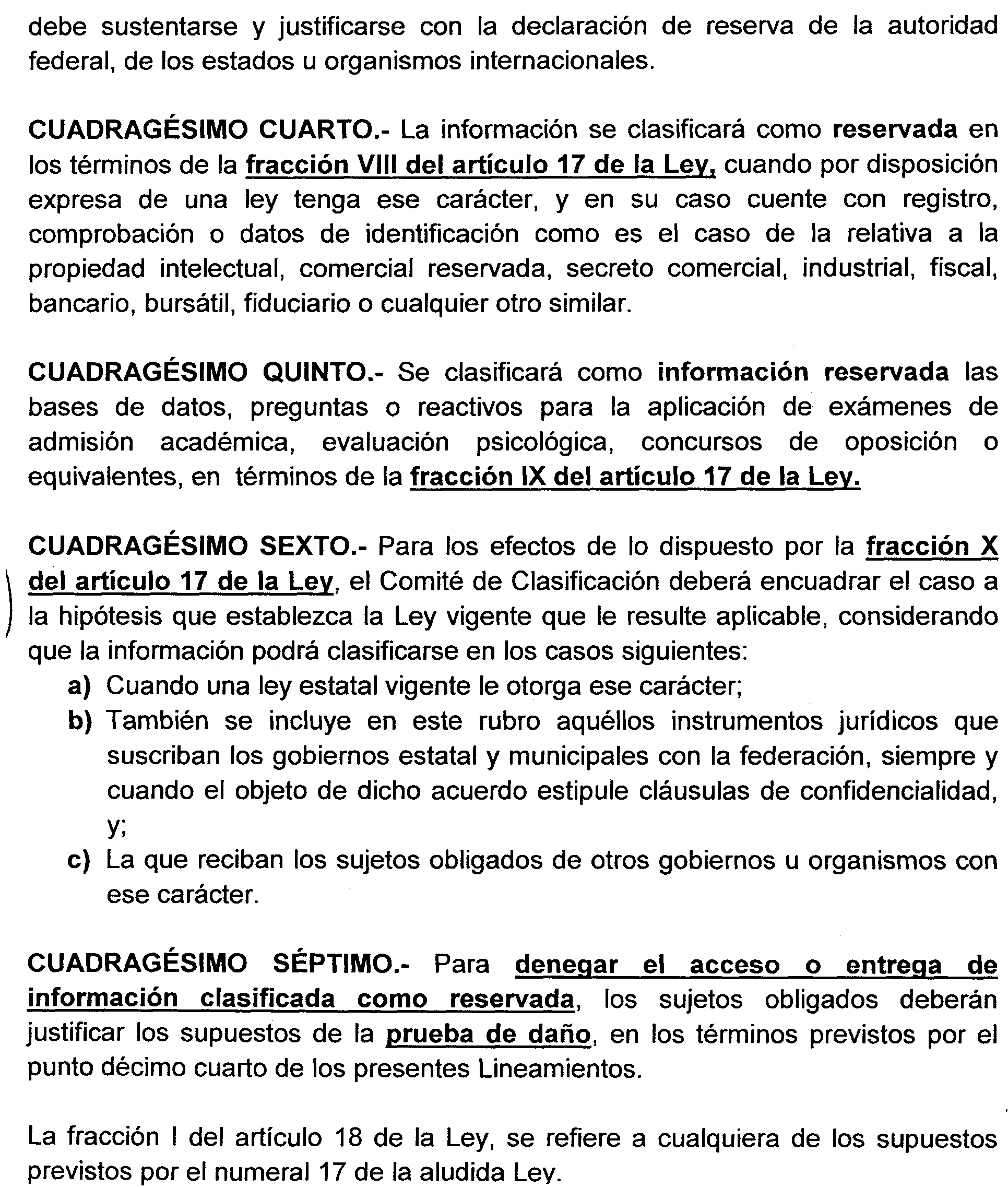 19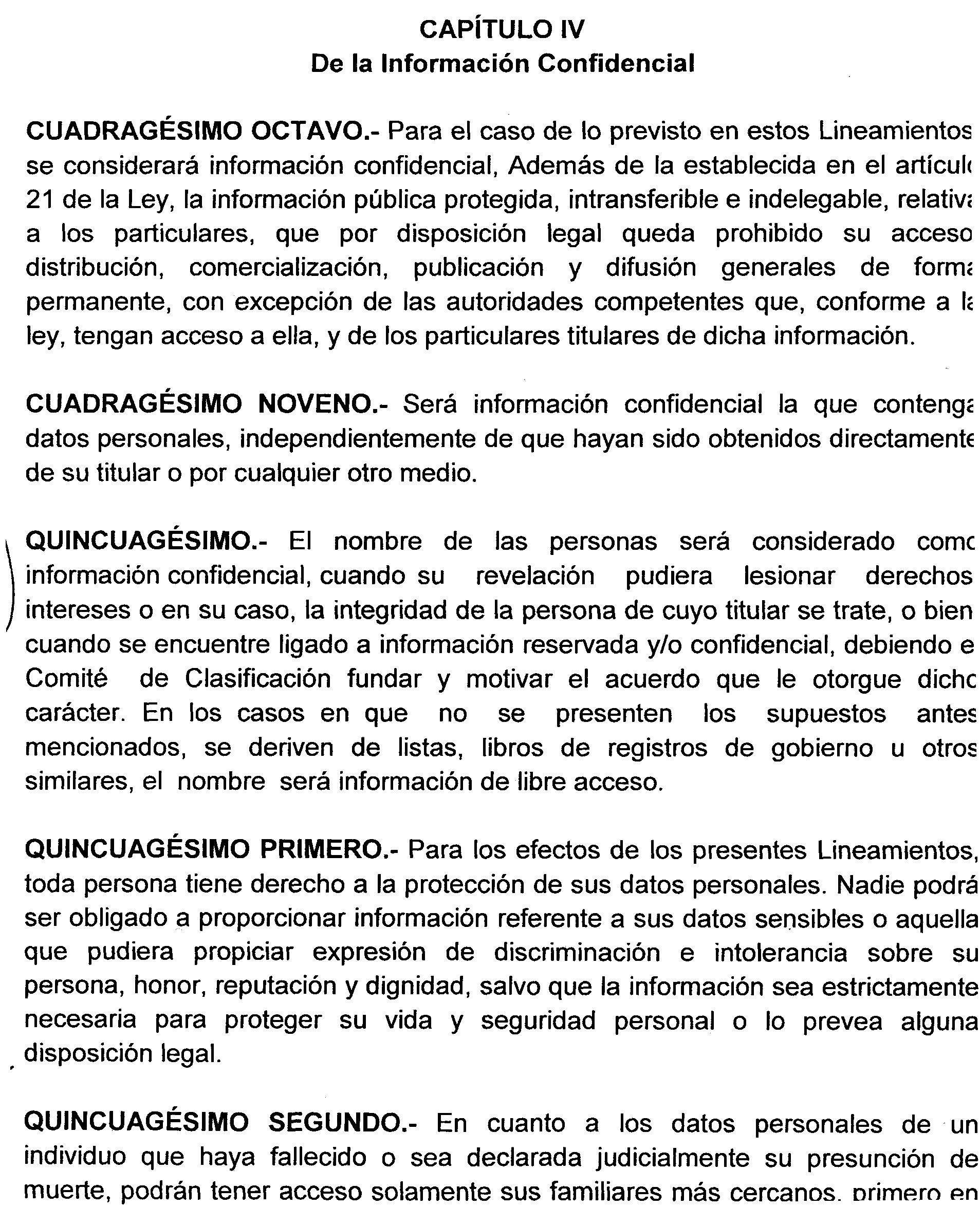 20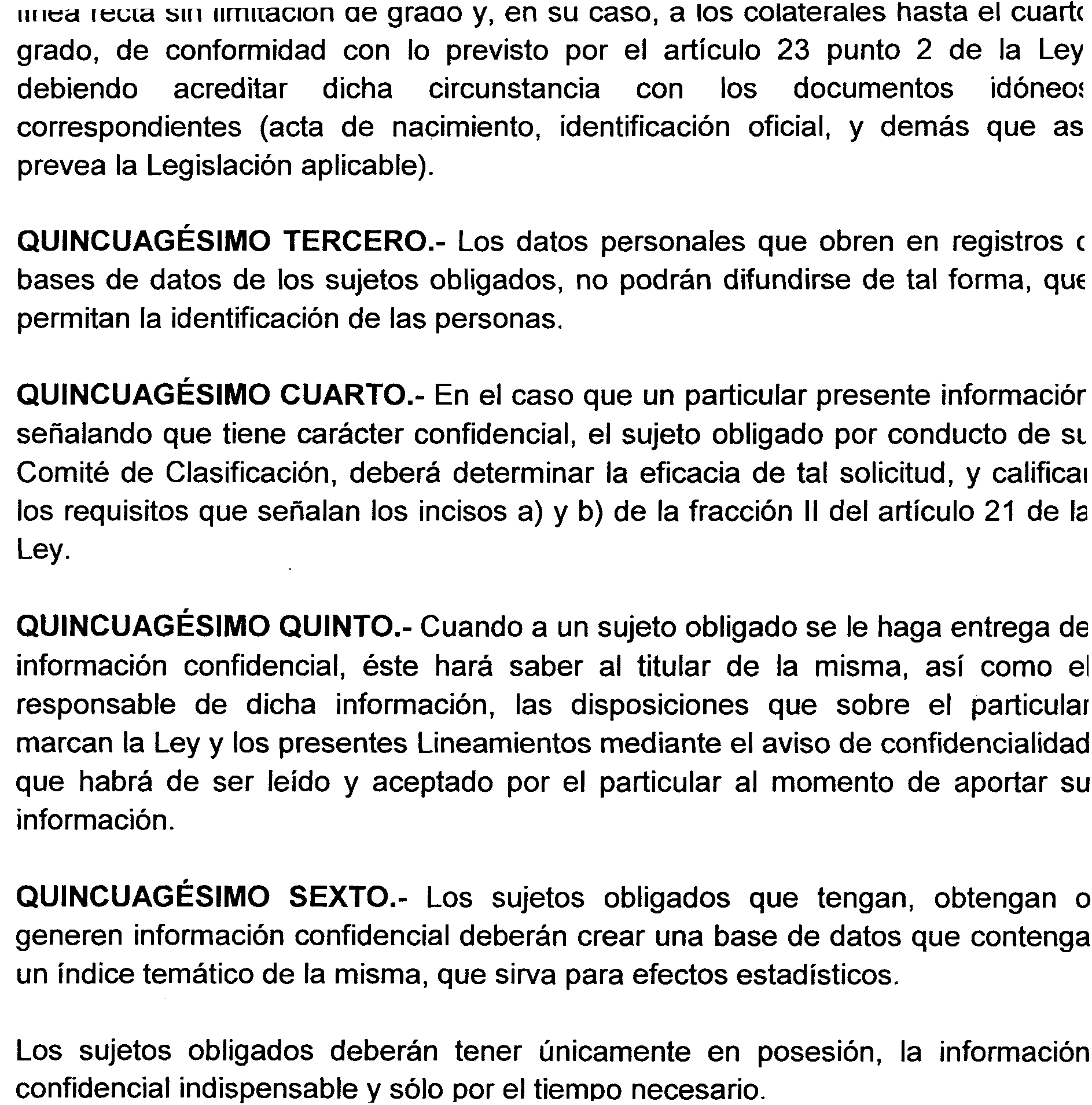 21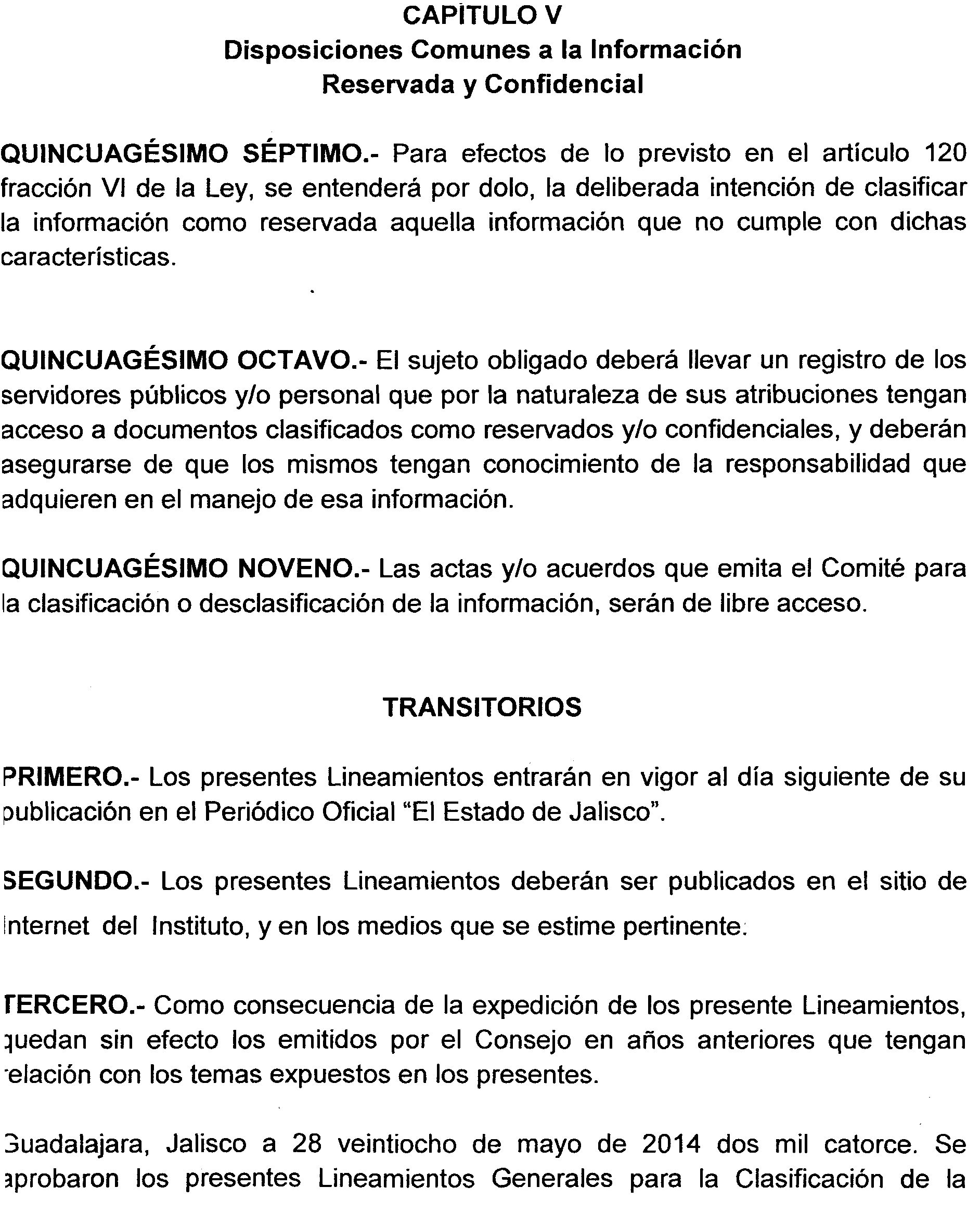 22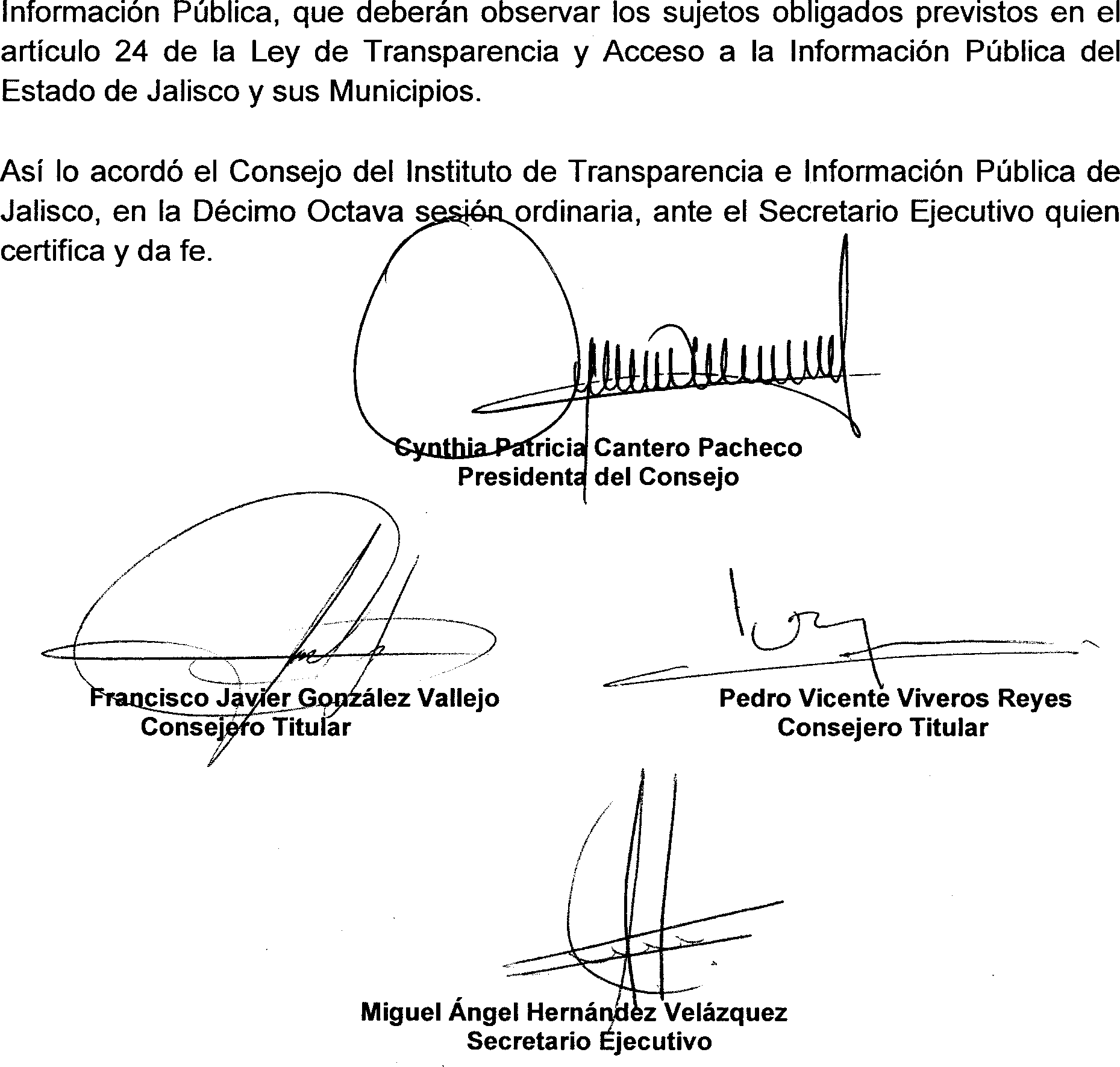 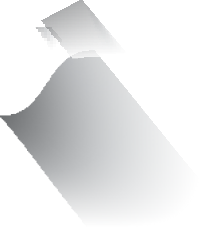 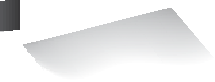 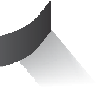 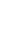 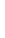 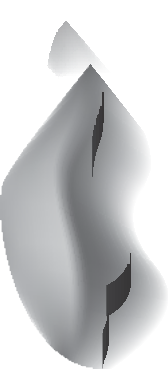 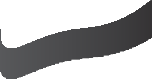 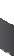 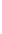 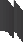 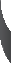 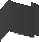 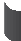 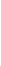 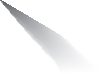 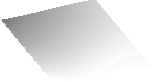 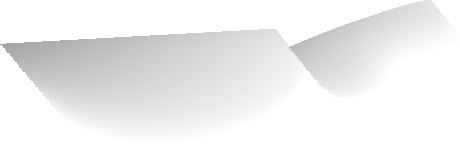 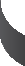 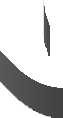 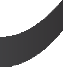 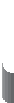 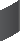 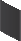 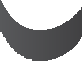 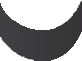 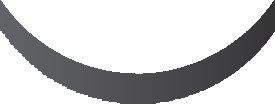 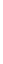 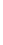 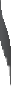 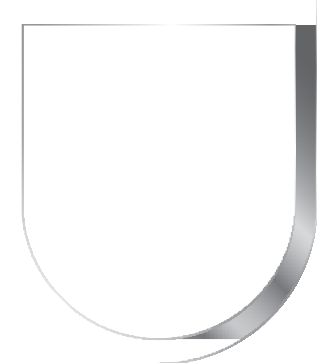 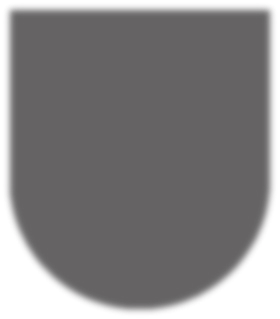 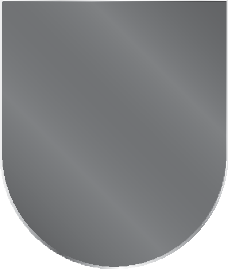 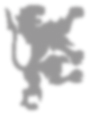 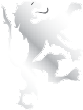 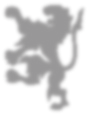 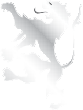 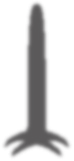 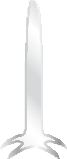 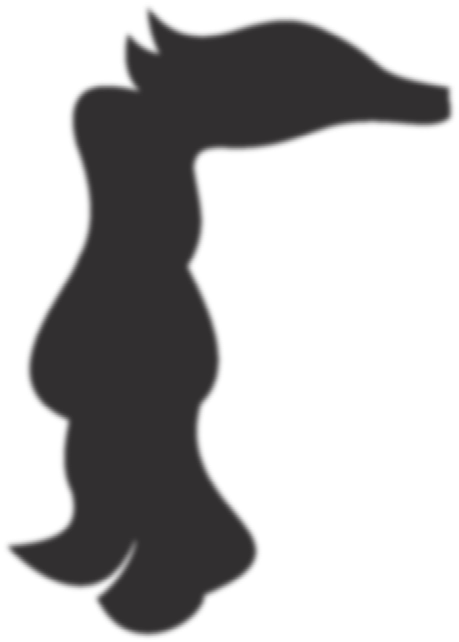 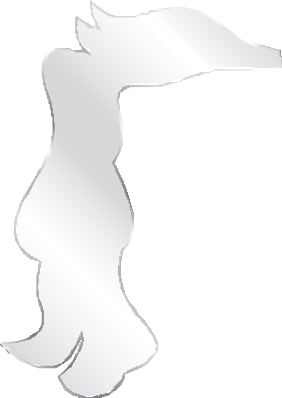 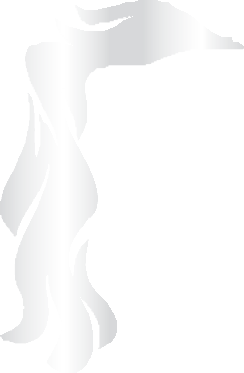 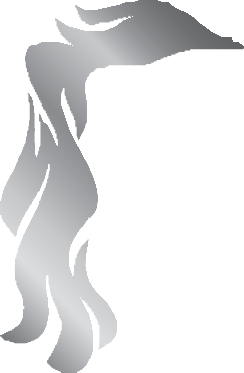 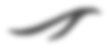 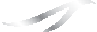 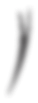 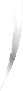 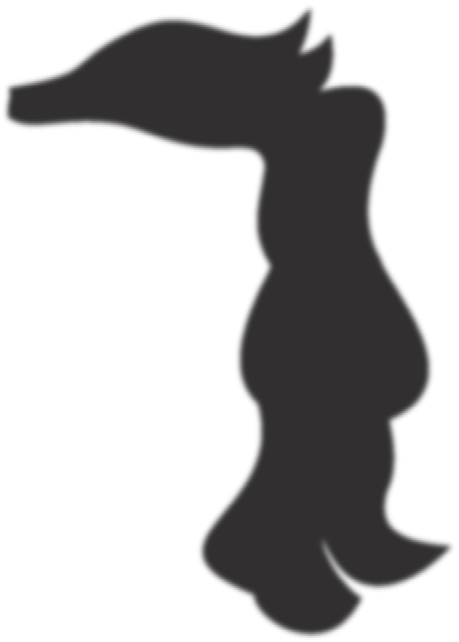 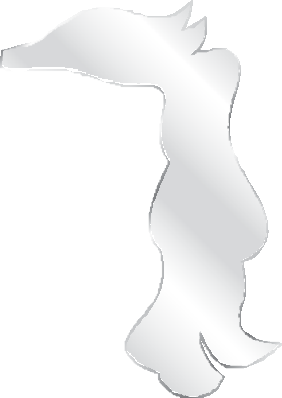 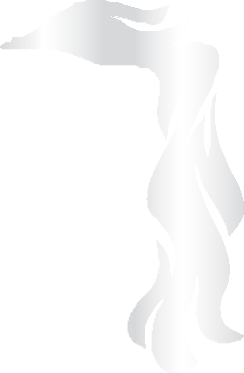 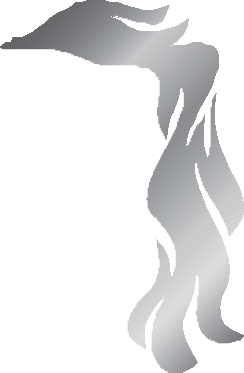 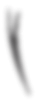 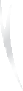 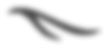 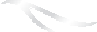 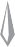 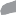 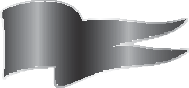 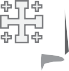 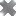 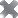 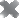 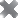 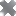 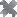 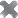 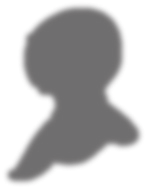 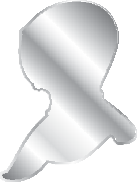 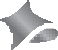 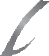 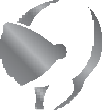 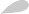 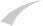 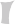 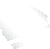 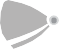 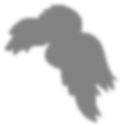 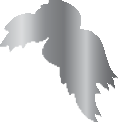 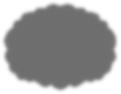 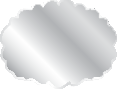 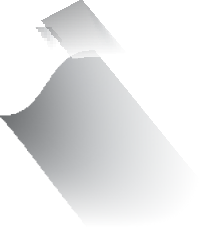 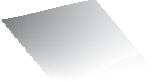 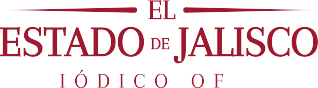 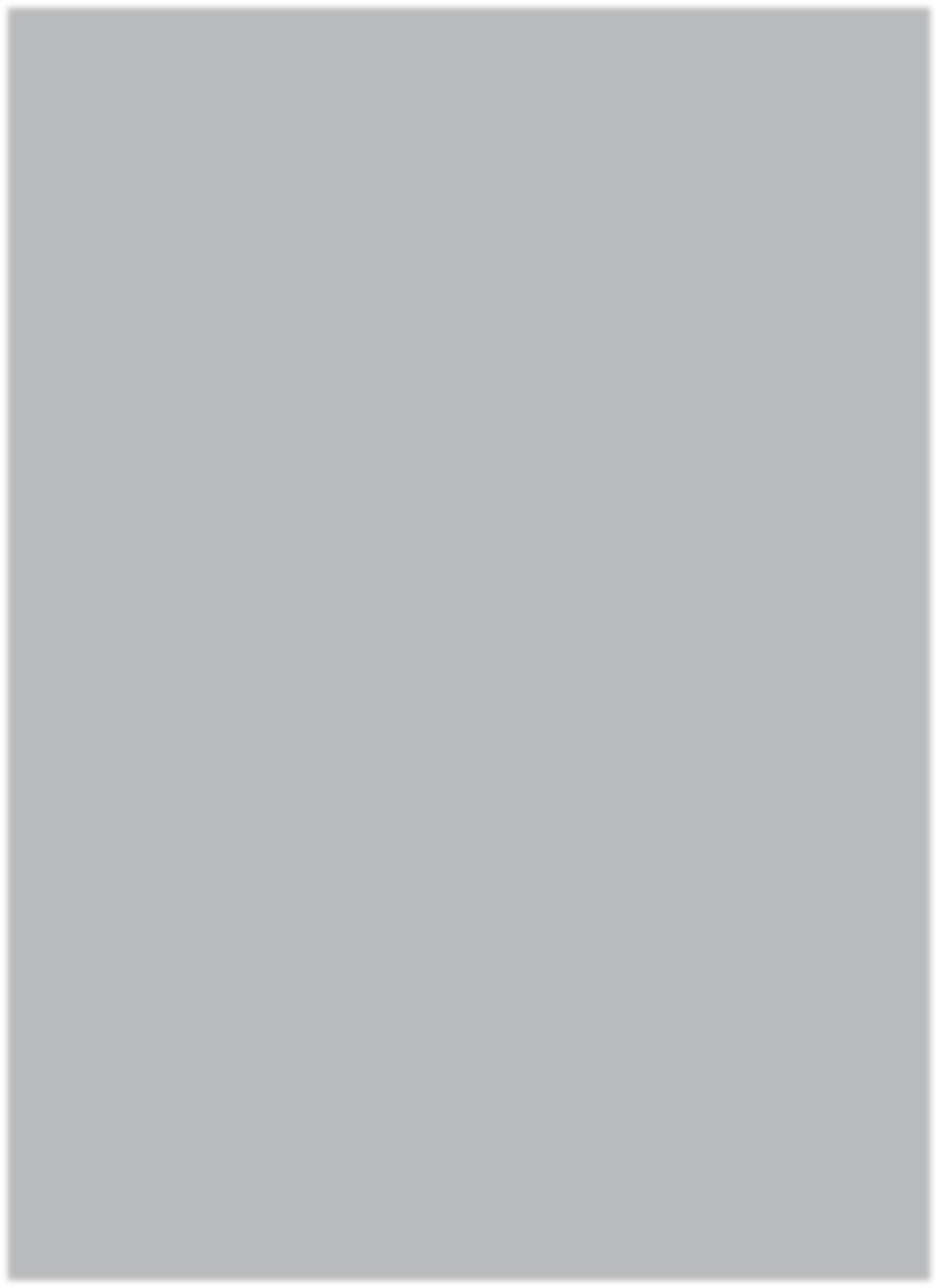 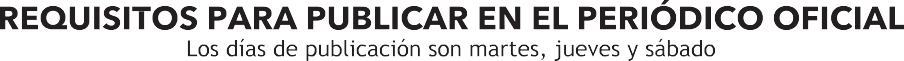 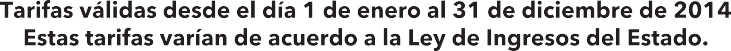 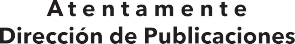 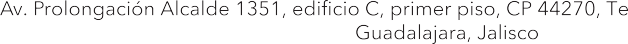 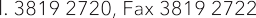 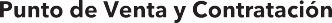 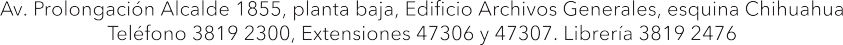 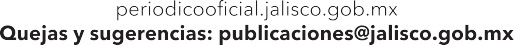 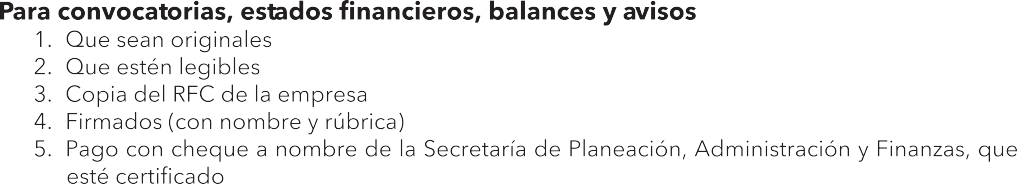 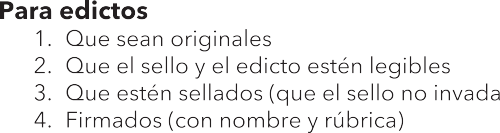 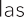 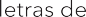 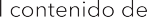 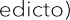 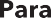 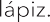 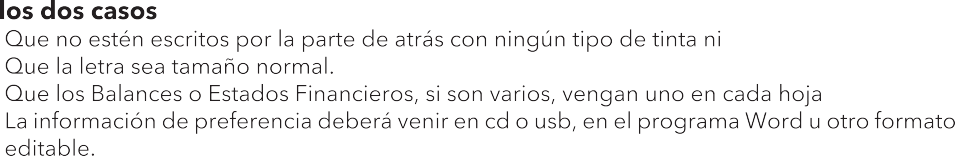 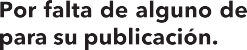 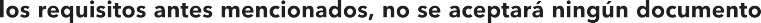 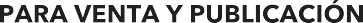 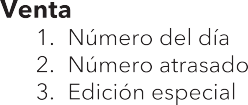 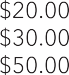 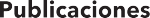 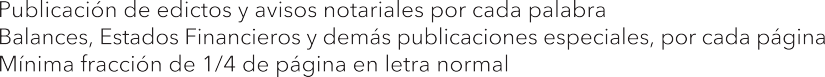 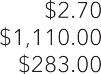 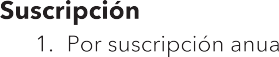 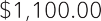 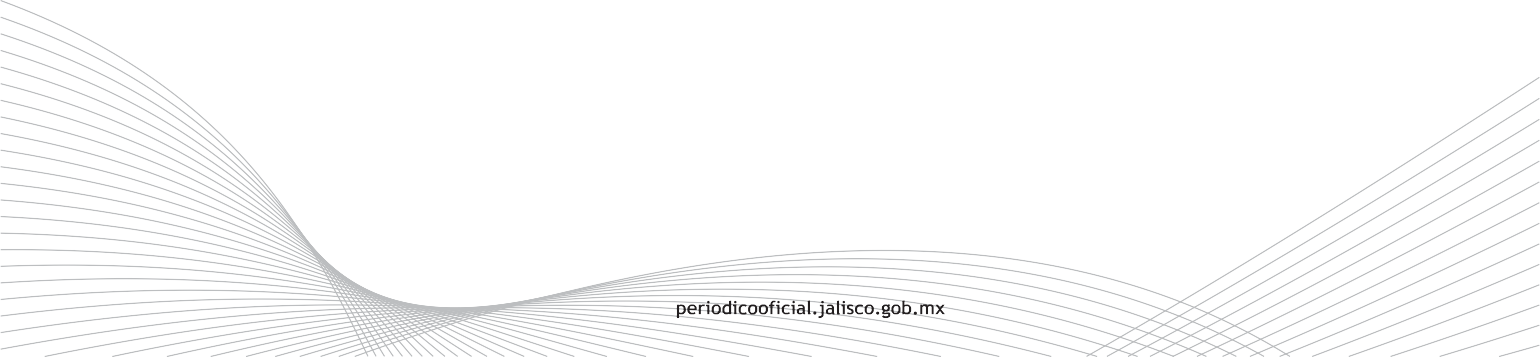 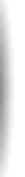 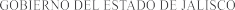 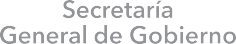 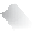 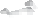 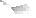 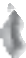 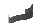 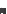 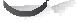 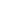 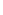 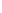 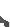 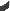 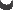 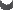 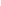 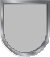 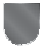 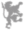 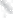 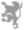 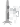 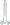 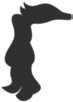 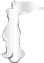 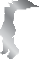 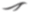 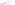 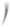 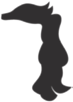 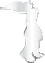 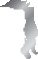 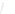 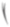 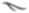 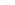 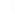 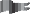 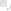 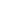 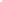 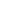 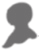 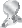 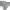 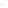 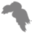 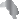 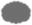 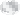 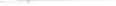 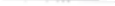 S	U	M	A	R	I	O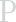 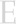 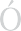 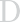 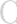 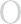 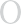 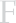 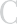 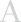 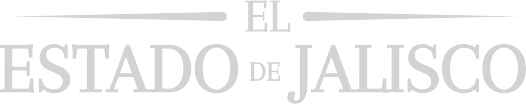 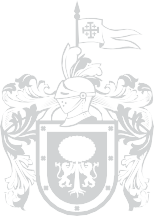 MARTES 10 DE JUNIO DE 2014 NÚMERO 22. SECCIÓN III TOMO CCCLXXIXACUERDO del Consejo del Instituto de Transparencia e Información Publica de Jalisco (clasificación de información pública).	Pág. 3ACUERDO del Consejo del Instituto de Transparencia e Información Publica de Jalisco (protección de la información confidencial y reservada).	Pág. 23